建设项目环境影响报告表（污染影响类）（报批稿）
项目名称：  剑川县甸南镇电杆厂建设项目（重新报批）           建设单位（盖章）：剑川顺仟佰水泥制品有限责任公司            编制日期：              2024年4月                              中华人民共和国生态环境部制前言剑川顺仟百水泥制品有限责任公司于2019年12月2日委托广州广茂环境管理服务有限公司编制了《剑川县甸南镇电杆厂建设项目环境影响报告表》，并于2020年1月24日取得大理白族自治州生态环境局剑川分局关于《剑川县甸南镇电杆厂建设项目环境影响报告表的批复》（剑环审[2020]2号），详见附件1。根据《环评报告表》及批复内容，建设单位拟投资450万元，在剑川县甸南镇海虹村委会上宝甸村租用甸南海虹宝地机制砖厂用地，新建水泥电杆生产线2条，每年预计生产30000根水泥电杆，用于生产、销售水泥电杆。项目总占地面积18700m2(28亩)，建筑面积2000m2，主要建设生产车间，原料仓库、锅炉房及其他附属工程。项目在取得环评批复后，即开工建设。因建设过程中建设资金短缺与市场需求量下降等因素影响，建设单位决定对项目进行分期（两期）建设分期验收。一期项目（即第1条生产线）于2020年8月建设完成，形成1条年可生产水泥电杆15000根的生产线。建筑面积为1128m2，其中，新建建筑面积为1000m2，128m2依托原有砖厂建筑。建设内容包括生产车间1座（1#车间），建筑面积800m2，原料仓库1座，建筑面积200m2，配备水泥罐1个，容量为100t。并建有锅炉房、配电房等附属工程，二级沉淀池、三级养护池、初期雨水收集池、生活污水收集池等环保工程。第一条生产线建设完成后，建设单位于2021年1月14日完成了固定污染源排污登记，登记编号为：91532931MA6P78270U001X，登记回执详见附件2。第一条生产线于2021年12月自行开展《剑川县甸南镇电杆厂建设项目》一期已建工程的竣工环保验收工作，形成验收意见，验收意见详见附件3。2023年根据市场需求，二期项目（即第2条生产线）于2023年7月20日开工建设，并于2023年9月3日建设完成。二期工程建成生产车间1座（2#车间），建筑面积800m2，配备水泥罐1个，容量为120t。配套建设初期雨水收集池、养护泥浆废水收集池等设施。并于项目区东北侧新建生活区，建筑面积260m2，该生活区建成后一期、二期工程员工共用该生活区，原生活区用作日常办公及仓库。二期工程依托一期工程锅炉房、原料仓库及成品堆场。第二条生产线建设完成后，建设单位于2023年10月11日完成了固定污染源排污登记变更，登记编号为：91532931MA6P78270U001X，登记回执详见附件4。为进一步完善环保手续，建设单位于 2023 年 10月委托我单位承担剑川顺仟百水泥制品有限责任公司“剑川县甸南镇电杆厂建设项目（二期） ”竣工环境保护验收工作。接受委托后，我单位及时派技术人员前往现场进行资料收集和现场踏勘。根据目前整厂实际情况，结合项目现场踏勘，发现较原环评设计，项目在总平面布局、办公及生活区、原料仓库、锅炉房位置、生物质锅炉规格、部分废气、废水处置措施、固废处置去向及水泥罐和原料仓库储存能力等方面发生变化。针对以上变更，对照《关于印发<污染影响类建设项目重大变动清单（试行）>的通知》，项目涉及重大变更，具体对照情况如下表所示：表1 项目变更情况及重大变更清单对照情况表根据上表，项目水泥储罐、原料仓库储存能力变更，项目储存能力增大30%及以上，新增产品品种以及生产工艺，造成重大变更。根据《中华人民共和国环境影响评价法》第二十四条 建设项目的环境影响评价文件经批准后，建设项目的性质、规模、地点、采用的生产工艺或者防治污染、防止生态破坏的措施发生重大变动的，建设单位应当重新报批建设项目的环境影响评价文件。为此，剑川顺仟百水泥制品有限责任公司特委托我单位开展项目变更环境影响评价手续，委托书详见附件5。项目二期工程现处于试运行阶段，但已停业，现根据实际建设内容重新报批。根据《建设项目环境影响评价分类管理名录》（2021年版），本项目属于“二十七、非金属矿物制品业30-55石膏、水泥制品及类似制品制造302-水泥制品制造”需编制环评报告表。接受委托后，我单位及时成立环评项目组，对本项目情况及项目区环境现状进行了现状调查、实地踏勘和调研工作，在充分收集资料基础上，按照国家和地方相关技术规范编制完成《剑川县甸南镇电杆厂建设项目变更环境影响报告表》供建设单位重新报批。目录一、建设项目基本情况	1二、建设项目工程分析	26三、区域环境质量现状、环境保护目标及评价标准	52四、主要环境影响和保护措施	58五、环境保护措施监督检查清单	89六、结论	92附表	93附件：附件1：原环评批复（剑环审[2020]2号）；附件2：固定污染源排污首次登记回执；附件3：一期项目验收意见；附件4：固定污染源排污变更登记回执；附件5：委托书；附件6：厂房及土地设施转租协议；附件7：投资项目备案证（剑发改备案[2019]49号）；附件8：环境质量现状监测报告（HL20230315001）；附件9：营业执照；附件10：标准确认函；附件11：标准确认复函（剑环函复[2024]1号）；附件12：内部审核记录单；附件13：项目进度控制表；附件14：技术审查会议纪要；附件15：专家个人意见；附件16：对存在环境问题企业约谈会会议纪要；附件17：专家个人修改意见对照表及会议纪要修改对照表。附图：附图1：项目地理位置图；附图2：原环评阶段平面布置图；附图3：项目现状平面布置图；附图4：项目周围关系图；附图5：项目区域水系图。一、建设项目基本情况二、建设项目工程分析三、区域环境质量现状、环境保护目标及评价标准四、主要环境影响和保护措施五、环境保护措施监督检查清单六、结论附表建设项目污染物排放量汇总表注：⑥=①+③+④-⑤；⑦=⑥-①项目序号重大变更清单内容本项目实际变更情况是否属于重大变更性质1建设项目开发、使用功能发生变化的未变化不属于规模2（1）生产、处置或储存能力增大30%及以上的。（1）由于建设过程中资金短缺与市场需求量下降等因素，项目建设过程中进行分期（两期）建设分期验收。一期项目年生产水泥电杆15000根，二期项目年生产水泥电杆15000根。项目实际生产能力未发生变化；项目建设过程中，两期项目水泥罐分开建设、分开使用，一期工程建设水泥罐1个，容量为100t，二期工程建设水泥罐1个，容量为120t。项目原环评水泥罐容量为100t，现水泥罐总容量为220t，容量增加了120t，水泥罐储存能力较原环评增大30%以上。（2）项目原环评设计原料仓库建筑面积为120m2，位于2栋生产车间中间。实际建设过程中原料仓库建筑面积增至200m2，位于场地东侧。与原环评相比，原料仓库位置发生变化，建筑面积增加了80m2，原料仓库储存能力较原较原环评增大30%以上。对照前述内容，项目涉及水泥罐及原料仓库储存能力增大30%及以上。属于重大变更。属于规模3生产、处置或储存能力增大，导致废水第一污染物排放量增加的。（1）由于建设过程中资金短缺与市场需求量下降等因素，项目建设过程中进行分期（两期）建设分期验收。一期项目年生产水泥电杆15000根，二期项目年生产水泥电杆15000根。项目实际生产能力未发生变化；项目建设过程中，两期项目水泥罐分开建设、分开使用，一期工程建设水泥罐1个，容量为100t，二期工程建设水泥罐1个，容量为120t。项目原环评水泥罐容量为100t，现水泥罐总容量为220t，容量增加了120t，水泥罐储存能力较原环评增大30%以上。（2）项目原环评设计原料仓库建筑面积为120m2，位于2栋生产车间中间。实际建设过程中原料仓库建筑面积增至200m2，位于场地东侧。与原环评相比，原料仓库位置发生变化，建筑面积增加了80m2，原料仓库储存能力较原较原环评增大30%以上。对照前述内容，项目涉及水泥罐及原料仓库储存能力增大30%及以上。属于重大变更。属于规模4位于环境质量不达标区的建设项目生产、处置或储存能力增大，导致相应污染物排放量增加的（细颗粒物不达标区，相应的二氧化硫、氮氧化物、挥发性有机物；其他大气、水污染物因子不达标区，相应污染物为超标污染因子）；位于达标区的建设项目生产、处置或储存能力增大，导致污染物排放量增加10%及以上的。（1）由于建设过程中资金短缺与市场需求量下降等因素，项目建设过程中进行分期（两期）建设分期验收。一期项目年生产水泥电杆15000根，二期项目年生产水泥电杆15000根。项目实际生产能力未发生变化；项目建设过程中，两期项目水泥罐分开建设、分开使用，一期工程建设水泥罐1个，容量为100t，二期工程建设水泥罐1个，容量为120t。项目原环评水泥罐容量为100t，现水泥罐总容量为220t，容量增加了120t，水泥罐储存能力较原环评增大30%以上。（2）项目原环评设计原料仓库建筑面积为120m2，位于2栋生产车间中间。实际建设过程中原料仓库建筑面积增至200m2，位于场地东侧。与原环评相比，原料仓库位置发生变化，建筑面积增加了80m2，原料仓库储存能力较原较原环评增大30%以上。对照前述内容，项目涉及水泥罐及原料仓库储存能力增大30%及以上。属于重大变更。属于地点5重新选址；在原厂址附近调整（包括总平面布置变化）导致环境防护距离范围变化且新增敏感点的。项目厂址未发生变化，项目于原厂址范围内对生活区、生产区、原料仓库、锅炉房等位置进行调整，但原料车间、生产车间等主要产污环节位置未发生变化。项目区域平面布置发生调整，未导致卫生防护距离的变化，不存在新增敏感点的情况。不涉及重大变更。原环评阶段项目平面布置图见附图2，现阶段项目平面布置图见附图3。不属于生产工艺6新增产品品种或生产工艺（含主要生产装置、设备及配套设施）、主要原辅材料、燃料变化，导致以下情形之一的（1）新增排放污染物种类的（毒性、挥发性降低的除外）。（1）项目生产工艺、产品方案较环评设计发生变化，原环评项目设计生产水泥电杆，年可生产水泥电杆30000根，实际建设过程中项目产品方案为年生产水泥电杆30000根，年生产电杆拉线盘20000个。电杆拉线盘所用原辅料与生产水泥电杆所用原辅料一致，均为水泥、砂、石、钢筋，电杆拉线盘工艺流程较简单，与水泥电杆生产工艺流程基本一致，拉线盘制作未增加原辅材料，未新增污染物排放种类。（2）项目运营期2条生产线合用生物质锅炉，根据实际情况，项目满负荷运营时，两个生产车间共需生物质成型燃料300 t，与原环评一致。锅炉废气中污染物包括颗粒物，二氧化硫、氮氧化物，本项目不涉及污染物排放种类增加。对照前述内容，项目涉及新增产品品种以及生产工艺，涉及重大变更。属于生产工艺6新增产品品种或生产工艺（含主要生产装置、设备及配套设施）、主要原辅材料、燃料变化，导致以下情形之一的（2）位于环境质量不达标区的建设项目相应污染物排放量增加的。项目位于环境质量达标区，生产、处置规模与原环评一致，不涉及污染物排放量增加。不属于生产工艺6新增产品品种或生产工艺（含主要生产装置、设备及配套设施）、主要原辅材料、燃料变化，导致以下情形之一的（3）废水第一类污染物排放量增加的。生产废水经沉淀处理后回用于生产，不外排；项目设置生活区及办公生活区，生活区厨房废水经油水分离器预处理后连同其他经化粪池处理后的生活污水一并进入污水收集池，收集池出水全部用于生活区菜地浇灌，不外排。化粪池污泥定期清掏用于周边农田施肥。办公区生活污水排入办公区配套集粪池处理，集粪池定期清掏。废水防治措施未发生变化，不构成重大变更。运营期废水均得到妥善处置，不外排，不存在废水排放量增加的情况，不造成重大变更。不属于生产工艺6新增产品品种或生产工艺（含主要生产装置、设备及配套设施）、主要原辅材料、燃料变化，导致以下情形之一的（4）其他污染物排放量增加10%以上的。项目水泥罐呼吸孔粉尘收集方式由袋式除尘器变为滤芯除尘设施，废气治理措施弱化，粉尘处理效率降低；投料搅拌粉尘原环评要求使用集气罩+脉冲除尘器处理，实际建设过程中通过车间阻隔、降低投料高度，原料喷淋等措施处理投料搅拌产生的无组织粉尘。根据现状环保措施落实情况，废气得到妥善处置，不会导致大气污染物无组织排放量增加10%及以上，不构成重大变更。属于生产工艺7●物料运输、装卸、贮存方式变化，导致大气污染物无组织排放量增加10%及以上的。不涉及物料运输、装卸、贮存方式变化。不属于环境保护措施8废气、废水污染防治措施变化，（导致废气无组织排放改为有组织排放、污染防治措施强化或改进的除外）或大气污染物无组织排放量增加10%以上的。1、项目废气治理设施变更：（1）锅炉废气原环评要求使用水膜除尘器处理后经20m高排气筒排放，实际建设过程中，锅炉废气经过水箱除尘处理后经20m高排气筒排放，废气处置措施发生变化。（2）水泥罐呼吸孔粉尘原环评要求使用袋式除尘器收集处理，实际建设过程中，项目水泥罐呼吸孔粉尘收集方式由袋式除尘器变为滤芯除尘器废气处置措施发生变化。（3）原环评要求投料搅拌粉尘使用集气罩+脉冲除尘器处理，实际建设过程中通过车间阻隔、降低投料高度，原料喷淋等措施处理投料搅拌产生的无组织粉尘，废气治理措施弱化，粉尘处理效率降低。综上，项目水泥罐呼吸孔粉尘、锅炉废气处置措施、原料投料搅拌粉尘处置措施均涉及变更。根据现状环保措施落实情况，废气得到妥善处置，不会导致大气污染物无组织排放量增加10%及以上，不构成重大变更。2、生产废水经沉淀处理后回用于生产，不外排；项目设置生活区及办公生活区，生活区厨房废水经油水分离器预处理后连同其他经化粪池处理后的生活污水一并进入污水收集池，收集池出水全部用于生活区菜地浇灌，不外排。化粪池污泥定期清掏用于周边农田施肥。办公区生活污水排入办公区配套集粪池处理，集粪池定期清掏。废水防治措施未发生变化，不构成重大变更。属于环境保护措施9新增废水直接排放口；废水由间接排放改为直接排放；废水直接排放口位置变化，导致不利环境影响加重的。项目废水不外排，不涉及新增废水直接排放口，不会导致不利环境影响加重。不属于环境保护措施10新增废气主要排放口（废气无组织排放改为有组织排放的除外）；主要排放口排气筒高度降低10%及以上的。本项目设置1台生物质蒸气锅炉为成型电杆提供养护蒸气，原环评中锅炉型号为1t/h，每天工作8h，年工作2400h，生物质成型燃料年消耗300t。实际建设过程中，项目配套设置0.5t/h的生物质锅炉，实际运营过程中通过增加锅炉工作时间至每天工作10h，年工作3000h，即可满足两条生产线蒸气养护需求。生物质成型燃料年消耗量300t，与环评一致。由于锅炉蒸气主要用于成型电杆养护，两个车间电杆同时养护。因此，本项目设置1台0.5t/h锅炉能满足两个生产车间满负荷运营时电杆养护所需蒸气。锅炉废气经水箱除尘处理后，经20m高烟囱排气筒（DA001）排放。锅炉废气排气筒不属于主要排气筒。项目不存在新增废气主要排放口的情况。不属于环境保护措施11噪声、土壤或地下水污染防治措施变化，导致不利环境影响加重的。项目噪声、土壤或地下水污染防治措施未发生变化，不会导致不利环境影响加重。不属于环境保护措施12固体废物利用处置方式由委托单位利用处置改为自行利用处置的（自行利用处置设施单独开展环境影响评价的除外）；固体废物自行处置方式变化，导致不利环境影响加重的。项目运营过程中，生产固废：水箱除尘沉渣收集后用于周边道路铺垫、修砌；锅炉灰渣收集后用于厂区绿化与周围农田施肥；离心甩出泥浆经过淤浆池收集固化后外售处置；不合格产品人工敲碎后用于周边农户房屋修建打地桩；混凝土试压模块，人工敲碎后用于周边道路铺垫、修砌，周边农户房屋修建回填；废钢筋收集后作废品外售处置；脱模剂包装桶堆存于废品仓库，收集后作废品外售处置。固废得到妥善处置，处置率为100%。不会导致不利环境影响加重。不属于环境保护措施13事故废水暂存能力或拦截设施变化，导致环境风险防范能力弱化或降低的。不涉及不属于建设项目名称剑川县甸南镇电杆厂建设项目（重新报批）剑川县甸南镇电杆厂建设项目（重新报批）剑川县甸南镇电杆厂建设项目（重新报批）项目代码195329313302149195329313302149195329313302149建设单位联系人杨润军联系方式13312746390建设地点大理白族自治州剑川县甸南镇海虹村委会上宝甸村大理白族自治州剑川县甸南镇海虹村委会上宝甸村大理白族自治州剑川县甸南镇海虹村委会上宝甸村地理坐标（ 99 度 53 分  52.235 秒， 26 度 27分 28.373秒）（ 99 度 53 分  52.235 秒， 26 度 27分 28.373秒）（ 99 度 53 分  52.235 秒， 26 度 27分 28.373秒）国民经济行业类别C3021水泥制品制造建设项目行业类别二十七、非金属矿物制品业30-55石膏、水泥制品及类似制品制造302-水泥制品制造建设性质√新建（迁建）□改建□扩建□技术改造建设项目申报情形□首次申报项目             □不予批准后再次申报项目□超五年重新审核项目     √重大变动重新报批项目项目审批（核准/备案）部门（选填）剑川县发展和改革局项目审批（核准/备案）文号（选填）剑发改备案[2019]49号总投资（万元）450环保投资（万元）27.6环保投资占比（%）6.13施工工期0是否开工建设□否√是： 项目属于重大变动重新报批项目，已于2023年9月3日建成。用地（用海）面积（m2）18700专项评价设置情况对照《建设项目环境影响报告表编制技术指南》（污染影响类）（试行）专项设置情况表分析，本项目不设置专项评价。表1-1  项目专项设置情况注：1.废气中有毒有害污染物指纳入《有毒有害大气污染物名录》的污染物（不包括无排放标准的污染物）。2.环境空气保护目标指自然保护区、风景名胜区、居住区、文化区和农村地区中人群较集中的区域。3.临界量及其计算方法可参考《建设项目环境风险评价技术导则》（HJ 169）附录B、附录C。对照《建设项目环境影响报告表编制技术指南》（污染影响类）（试行）专项设置情况表分析，本项目不设置专项评价。表1-1  项目专项设置情况注：1.废气中有毒有害污染物指纳入《有毒有害大气污染物名录》的污染物（不包括无排放标准的污染物）。2.环境空气保护目标指自然保护区、风景名胜区、居住区、文化区和农村地区中人群较集中的区域。3.临界量及其计算方法可参考《建设项目环境风险评价技术导则》（HJ 169）附录B、附录C。对照《建设项目环境影响报告表编制技术指南》（污染影响类）（试行）专项设置情况表分析，本项目不设置专项评价。表1-1  项目专项设置情况注：1.废气中有毒有害污染物指纳入《有毒有害大气污染物名录》的污染物（不包括无排放标准的污染物）。2.环境空气保护目标指自然保护区、风景名胜区、居住区、文化区和农村地区中人群较集中的区域。3.临界量及其计算方法可参考《建设项目环境风险评价技术导则》（HJ 169）附录B、附录C。规划情况无无无规划环境影响评价情况无无无规划及规划环境影响评价符合性分析2022年8月20日大理白族自治州人民政府办公室关于印发《大理州“十四五”生态环境保护规划》的通知，确定了包括环境治理、应对气候变化、环境风险防控和生态保护规划目标指标体系。以美丽大理建设目标为统领，补短板、树典型、创模式、推机制，推动实现生态环境保护各项目标。项目与《大理州“十四五”生态环境保护规划》的相符性分析见下表1-2。表1-2与《大理州“十四五”生态环境保护规划》的相符性分析根据上述分析，项目建设符合《大理州“十四五”生态环境保护规划》的相关要求。2022年8月20日大理白族自治州人民政府办公室关于印发《大理州“十四五”生态环境保护规划》的通知，确定了包括环境治理、应对气候变化、环境风险防控和生态保护规划目标指标体系。以美丽大理建设目标为统领，补短板、树典型、创模式、推机制，推动实现生态环境保护各项目标。项目与《大理州“十四五”生态环境保护规划》的相符性分析见下表1-2。表1-2与《大理州“十四五”生态环境保护规划》的相符性分析根据上述分析，项目建设符合《大理州“十四五”生态环境保护规划》的相关要求。2022年8月20日大理白族自治州人民政府办公室关于印发《大理州“十四五”生态环境保护规划》的通知，确定了包括环境治理、应对气候变化、环境风险防控和生态保护规划目标指标体系。以美丽大理建设目标为统领，补短板、树典型、创模式、推机制，推动实现生态环境保护各项目标。项目与《大理州“十四五”生态环境保护规划》的相符性分析见下表1-2。表1-2与《大理州“十四五”生态环境保护规划》的相符性分析根据上述分析，项目建设符合《大理州“十四五”生态环境保护规划》的相关要求。其他符合性分析1、项目与《云南省人民政府关于实施“三线一单”生态环境分区管控的意见》的符合性分析本项目与《云南省人民政府关于实施“三线一单”生态环境分区管控的意见》的符合性分析见表1-3。表1-3  项目与“三线一单”的符合性分析综上，项目建设符合《云南省人民政府关于实施“三线一单”生态环境分区管控的意见》相关要求。2、本项目与《大理州“三线一单”生态环境分区管控实施方案的通知》（大政发[2021]29号）的符合性分析根据大理白族自治州人民政府于2021年10月23日发布的大理白族自治州人民政府关于印发《大理州“三线一单”生态环境分区管控实施方案》的通知，大理白族自治州生态环境管控单元划分为优先保护、重点管控和一般管控3类，全州共划定综合管控单元105个，其中优先保护单元34个，重点管控单元59个，一般管控单元12个。本项目位于剑川县甸南镇海虹村委会上宝甸村，租用甸南海虹宝地机制砖厂的建设用地进行生产，不新增用地，项目不涉及自然保护区、风景名胜区、饮用水水源保护区、基本农田等环境敏感区。本项目为优先保护及重点管控单元之外的区域，属一般管控单元。本项目与《大理州“三线一单”生态环境分区管控实施方案》的符合性分析详见下表1-4。表1-4  与《大理州“三线一单”生态环境分区管控实施方案》的符合性分析综上所述，本项目与《大理州“三线一单”生态环境分区管控实施方案》相符。3、产业政策符合性分析本项目属于水泥制品制造项目，根据《产业结构调整指导目录》（2019年本修正）项目属于鼓励类项目。项目已于2019年12月13日取得《剑川县发展和改革局投资项目备案证》，项目代码为：195329313302149，详见附件7。符合国家现行产业政策符合国家现行产业政策。4、与《中华人民共和国大气污染防治法》的相符性分析表1-5  项目与《中华人民共和国大气污染防治法》的符合性综上，本项目的建设符合《中华人民共和国大气污染防治法》的相关要求。5、与《云南省大气污染防治条例》的符合性分析表1-6 项目与《云南省大气污染防治条例》的符合性分析综上所述，本项目的建设符合《云南省大气污染防治条例》的相关要求。6、与《大气污染防治行动计划》的符合性分析表1-7项目与《大气污染防治行动计划》的符合性综上，本项目的建设符合《大气污染防治行动计划》的相关要求。7、与《“十四五”噪声污染防治行动计划》的符合性分析表1-8  项目与《“十四五”噪声污染防治行动计划》的符合性综上，本项目符合《“十四五”噪声污染防治行动计划》的相关要求。8、项目与《云南省固体废物污染环境防治条例》的符合性分析表1-9 项目与《云南省固体废物污染环境防治条例》的符合性分析根据以上分析，本项目建设符合《云南省固体废物污染环境防治条例》的相关要求。9、项目与《云南省长江经济带发展负面清单指南实施细则(试行)》的符合性为深入贯彻落实习近平总书记关于推动长江经济带发展的重要讲话和指示批示精神，认真落实长江保护法，根据《长江经济带发展负面清单指南（试行，2022年版）》(长江办〔2022〕7号)，结合云南实际，制定本实施细则。项目与长江经济带发展负面清单符合性，见下表1-10。表1-10与“云南省长江经济带发展负面清单指南实施细则（试行）”的符合性根据上述分析，项目建设符合《云南省长江经济带发展负面清单指南实施细则（试行）》的要求。10、项目平面布置合理性分析本项目建设地点位于大理州剑川县甸南镇海虹村委会上宝甸村。西北侧为大理公路段剑川管理段甸南机化站，西南侧为311省道，东南侧为村民房屋，北侧为山林地。地块形状呈不规则多边形，总面积为18700m2(28亩)。地势东高西低，西侧较为平整。项目主出入口设置于场地西侧，靠近311省道；生产车间布置于厂区中心位置，包括2栋相邻的钢结构车间（其中1#车间为一期建设内容，2#车间为本次新建内容，位于1#车间东侧），办公区位于场地南侧，生活区位于场地东北侧，锅炉房设置于1#生产车间内部，原料仓库位于场地东侧，产品堆场位于场地西侧，靠近主出入口。绿化主要布置于场地东侧和北侧。项目区下风向为高山的耕地和树木，有利于吸收锅炉废气和粉尘。生活区和居民均位于侧风向，项目产生废气对其影响也较小。总平面布置充分利用场地，结合实际地形，确保生产工艺尽量合理、流畅，厂内外交通连接合理、运输便捷畅通。环境影响亦较小。综上所述，本项目平面布置合理、可行。11、选址合理性分析本项目位于云南省大理白族自治州剑川县甸南镇海虹村委会上宝甸村，项目沿用甸南海虹宝地机制砖厂的工业用地性质。项目不在生态红线保护范围内，也不涉及生态保护红线外的自然保护地、饮用水水源保护区、重要湿地、基本草原、生态公益林、天然林等生态功能重要、生态环境敏感区域。项目已于2020年1月24日取得大理白族自治州生态环境局剑川分局关于《剑川县甸南镇电杆厂建设项目环境影响报告表的批复》（剑环审[2020]2号）。取得批复后，项目即开工建设，一期项目于2020年8月建设完成，并于2021年12月自行开展《剑川县甸南镇电杆厂建设项目》一期已建工程的竣工环保验收工作，形成验收意见，二期项目已于2023年9月3日建设完成。项目现状已建成生产车间、原料仓库、成品堆场、办公生活区等建筑物，配套设置相关公共及环保设施。由于二期项目建成后，项目水泥储罐、原料仓库储存能力变更，项目储存能力增大30%及以上，新增产品品种以及生产工艺，造成重大变更。根据《中华人民共和国环境影响评价法》相关要求，本项目需要重新报批建设项目的环境影响评价文件。项目各工程内容均设置于原环评及批复的占地范围内，且生产规模与原环评及批复一致，不涉及超计划占地。总体而言，项目选址合理。1、项目与《云南省人民政府关于实施“三线一单”生态环境分区管控的意见》的符合性分析本项目与《云南省人民政府关于实施“三线一单”生态环境分区管控的意见》的符合性分析见表1-3。表1-3  项目与“三线一单”的符合性分析综上，项目建设符合《云南省人民政府关于实施“三线一单”生态环境分区管控的意见》相关要求。2、本项目与《大理州“三线一单”生态环境分区管控实施方案的通知》（大政发[2021]29号）的符合性分析根据大理白族自治州人民政府于2021年10月23日发布的大理白族自治州人民政府关于印发《大理州“三线一单”生态环境分区管控实施方案》的通知，大理白族自治州生态环境管控单元划分为优先保护、重点管控和一般管控3类，全州共划定综合管控单元105个，其中优先保护单元34个，重点管控单元59个，一般管控单元12个。本项目位于剑川县甸南镇海虹村委会上宝甸村，租用甸南海虹宝地机制砖厂的建设用地进行生产，不新增用地，项目不涉及自然保护区、风景名胜区、饮用水水源保护区、基本农田等环境敏感区。本项目为优先保护及重点管控单元之外的区域，属一般管控单元。本项目与《大理州“三线一单”生态环境分区管控实施方案》的符合性分析详见下表1-4。表1-4  与《大理州“三线一单”生态环境分区管控实施方案》的符合性分析综上所述，本项目与《大理州“三线一单”生态环境分区管控实施方案》相符。3、产业政策符合性分析本项目属于水泥制品制造项目，根据《产业结构调整指导目录》（2019年本修正）项目属于鼓励类项目。项目已于2019年12月13日取得《剑川县发展和改革局投资项目备案证》，项目代码为：195329313302149，详见附件7。符合国家现行产业政策符合国家现行产业政策。4、与《中华人民共和国大气污染防治法》的相符性分析表1-5  项目与《中华人民共和国大气污染防治法》的符合性综上，本项目的建设符合《中华人民共和国大气污染防治法》的相关要求。5、与《云南省大气污染防治条例》的符合性分析表1-6 项目与《云南省大气污染防治条例》的符合性分析综上所述，本项目的建设符合《云南省大气污染防治条例》的相关要求。6、与《大气污染防治行动计划》的符合性分析表1-7项目与《大气污染防治行动计划》的符合性综上，本项目的建设符合《大气污染防治行动计划》的相关要求。7、与《“十四五”噪声污染防治行动计划》的符合性分析表1-8  项目与《“十四五”噪声污染防治行动计划》的符合性综上，本项目符合《“十四五”噪声污染防治行动计划》的相关要求。8、项目与《云南省固体废物污染环境防治条例》的符合性分析表1-9 项目与《云南省固体废物污染环境防治条例》的符合性分析根据以上分析，本项目建设符合《云南省固体废物污染环境防治条例》的相关要求。9、项目与《云南省长江经济带发展负面清单指南实施细则(试行)》的符合性为深入贯彻落实习近平总书记关于推动长江经济带发展的重要讲话和指示批示精神，认真落实长江保护法，根据《长江经济带发展负面清单指南（试行，2022年版）》(长江办〔2022〕7号)，结合云南实际，制定本实施细则。项目与长江经济带发展负面清单符合性，见下表1-10。表1-10与“云南省长江经济带发展负面清单指南实施细则（试行）”的符合性根据上述分析，项目建设符合《云南省长江经济带发展负面清单指南实施细则（试行）》的要求。10、项目平面布置合理性分析本项目建设地点位于大理州剑川县甸南镇海虹村委会上宝甸村。西北侧为大理公路段剑川管理段甸南机化站，西南侧为311省道，东南侧为村民房屋，北侧为山林地。地块形状呈不规则多边形，总面积为18700m2(28亩)。地势东高西低，西侧较为平整。项目主出入口设置于场地西侧，靠近311省道；生产车间布置于厂区中心位置，包括2栋相邻的钢结构车间（其中1#车间为一期建设内容，2#车间为本次新建内容，位于1#车间东侧），办公区位于场地南侧，生活区位于场地东北侧，锅炉房设置于1#生产车间内部，原料仓库位于场地东侧，产品堆场位于场地西侧，靠近主出入口。绿化主要布置于场地东侧和北侧。项目区下风向为高山的耕地和树木，有利于吸收锅炉废气和粉尘。生活区和居民均位于侧风向，项目产生废气对其影响也较小。总平面布置充分利用场地，结合实际地形，确保生产工艺尽量合理、流畅，厂内外交通连接合理、运输便捷畅通。环境影响亦较小。综上所述，本项目平面布置合理、可行。11、选址合理性分析本项目位于云南省大理白族自治州剑川县甸南镇海虹村委会上宝甸村，项目沿用甸南海虹宝地机制砖厂的工业用地性质。项目不在生态红线保护范围内，也不涉及生态保护红线外的自然保护地、饮用水水源保护区、重要湿地、基本草原、生态公益林、天然林等生态功能重要、生态环境敏感区域。项目已于2020年1月24日取得大理白族自治州生态环境局剑川分局关于《剑川县甸南镇电杆厂建设项目环境影响报告表的批复》（剑环审[2020]2号）。取得批复后，项目即开工建设，一期项目于2020年8月建设完成，并于2021年12月自行开展《剑川县甸南镇电杆厂建设项目》一期已建工程的竣工环保验收工作，形成验收意见，二期项目已于2023年9月3日建设完成。项目现状已建成生产车间、原料仓库、成品堆场、办公生活区等建筑物，配套设置相关公共及环保设施。由于二期项目建成后，项目水泥储罐、原料仓库储存能力变更，项目储存能力增大30%及以上，新增产品品种以及生产工艺，造成重大变更。根据《中华人民共和国环境影响评价法》相关要求，本项目需要重新报批建设项目的环境影响评价文件。项目各工程内容均设置于原环评及批复的占地范围内，且生产规模与原环评及批复一致，不涉及超计划占地。总体而言，项目选址合理。1、项目与《云南省人民政府关于实施“三线一单”生态环境分区管控的意见》的符合性分析本项目与《云南省人民政府关于实施“三线一单”生态环境分区管控的意见》的符合性分析见表1-3。表1-3  项目与“三线一单”的符合性分析综上，项目建设符合《云南省人民政府关于实施“三线一单”生态环境分区管控的意见》相关要求。2、本项目与《大理州“三线一单”生态环境分区管控实施方案的通知》（大政发[2021]29号）的符合性分析根据大理白族自治州人民政府于2021年10月23日发布的大理白族自治州人民政府关于印发《大理州“三线一单”生态环境分区管控实施方案》的通知，大理白族自治州生态环境管控单元划分为优先保护、重点管控和一般管控3类，全州共划定综合管控单元105个，其中优先保护单元34个，重点管控单元59个，一般管控单元12个。本项目位于剑川县甸南镇海虹村委会上宝甸村，租用甸南海虹宝地机制砖厂的建设用地进行生产，不新增用地，项目不涉及自然保护区、风景名胜区、饮用水水源保护区、基本农田等环境敏感区。本项目为优先保护及重点管控单元之外的区域，属一般管控单元。本项目与《大理州“三线一单”生态环境分区管控实施方案》的符合性分析详见下表1-4。表1-4  与《大理州“三线一单”生态环境分区管控实施方案》的符合性分析综上所述，本项目与《大理州“三线一单”生态环境分区管控实施方案》相符。3、产业政策符合性分析本项目属于水泥制品制造项目，根据《产业结构调整指导目录》（2019年本修正）项目属于鼓励类项目。项目已于2019年12月13日取得《剑川县发展和改革局投资项目备案证》，项目代码为：195329313302149，详见附件7。符合国家现行产业政策符合国家现行产业政策。4、与《中华人民共和国大气污染防治法》的相符性分析表1-5  项目与《中华人民共和国大气污染防治法》的符合性综上，本项目的建设符合《中华人民共和国大气污染防治法》的相关要求。5、与《云南省大气污染防治条例》的符合性分析表1-6 项目与《云南省大气污染防治条例》的符合性分析综上所述，本项目的建设符合《云南省大气污染防治条例》的相关要求。6、与《大气污染防治行动计划》的符合性分析表1-7项目与《大气污染防治行动计划》的符合性综上，本项目的建设符合《大气污染防治行动计划》的相关要求。7、与《“十四五”噪声污染防治行动计划》的符合性分析表1-8  项目与《“十四五”噪声污染防治行动计划》的符合性综上，本项目符合《“十四五”噪声污染防治行动计划》的相关要求。8、项目与《云南省固体废物污染环境防治条例》的符合性分析表1-9 项目与《云南省固体废物污染环境防治条例》的符合性分析根据以上分析，本项目建设符合《云南省固体废物污染环境防治条例》的相关要求。9、项目与《云南省长江经济带发展负面清单指南实施细则(试行)》的符合性为深入贯彻落实习近平总书记关于推动长江经济带发展的重要讲话和指示批示精神，认真落实长江保护法，根据《长江经济带发展负面清单指南（试行，2022年版）》(长江办〔2022〕7号)，结合云南实际，制定本实施细则。项目与长江经济带发展负面清单符合性，见下表1-10。表1-10与“云南省长江经济带发展负面清单指南实施细则（试行）”的符合性根据上述分析，项目建设符合《云南省长江经济带发展负面清单指南实施细则（试行）》的要求。10、项目平面布置合理性分析本项目建设地点位于大理州剑川县甸南镇海虹村委会上宝甸村。西北侧为大理公路段剑川管理段甸南机化站，西南侧为311省道，东南侧为村民房屋，北侧为山林地。地块形状呈不规则多边形，总面积为18700m2(28亩)。地势东高西低，西侧较为平整。项目主出入口设置于场地西侧，靠近311省道；生产车间布置于厂区中心位置，包括2栋相邻的钢结构车间（其中1#车间为一期建设内容，2#车间为本次新建内容，位于1#车间东侧），办公区位于场地南侧，生活区位于场地东北侧，锅炉房设置于1#生产车间内部，原料仓库位于场地东侧，产品堆场位于场地西侧，靠近主出入口。绿化主要布置于场地东侧和北侧。项目区下风向为高山的耕地和树木，有利于吸收锅炉废气和粉尘。生活区和居民均位于侧风向，项目产生废气对其影响也较小。总平面布置充分利用场地，结合实际地形，确保生产工艺尽量合理、流畅，厂内外交通连接合理、运输便捷畅通。环境影响亦较小。综上所述，本项目平面布置合理、可行。11、选址合理性分析本项目位于云南省大理白族自治州剑川县甸南镇海虹村委会上宝甸村，项目沿用甸南海虹宝地机制砖厂的工业用地性质。项目不在生态红线保护范围内，也不涉及生态保护红线外的自然保护地、饮用水水源保护区、重要湿地、基本草原、生态公益林、天然林等生态功能重要、生态环境敏感区域。项目已于2020年1月24日取得大理白族自治州生态环境局剑川分局关于《剑川县甸南镇电杆厂建设项目环境影响报告表的批复》（剑环审[2020]2号）。取得批复后，项目即开工建设，一期项目于2020年8月建设完成，并于2021年12月自行开展《剑川县甸南镇电杆厂建设项目》一期已建工程的竣工环保验收工作，形成验收意见，二期项目已于2023年9月3日建设完成。项目现状已建成生产车间、原料仓库、成品堆场、办公生活区等建筑物，配套设置相关公共及环保设施。由于二期项目建成后，项目水泥储罐、原料仓库储存能力变更，项目储存能力增大30%及以上，新增产品品种以及生产工艺，造成重大变更。根据《中华人民共和国环境影响评价法》相关要求，本项目需要重新报批建设项目的环境影响评价文件。项目各工程内容均设置于原环评及批复的占地范围内，且生产规模与原环评及批复一致，不涉及超计划占地。总体而言，项目选址合理。建设内容1、项目建设内容1.1工程名称、规模、建设地点项目名称：剑川县甸南镇电杆厂建设项目（重新报批）建设单位：剑川顺仟百水泥制品有限责任公司建设性质：新建建设地点：大理白族自治州剑川县甸南镇海虹村委会上宝甸村，项目地理位置图详见附图1，原环评项目平面布置图详见附图2，现项目平面布置图详见附图3。项目投资及资金来源：项目投资450万元，资金来源为企业自筹建设规模：年产水泥电杆30000根1.2工程建设内容项目总占地面积18700m2(28亩)，总建筑面积2060m2。现状建成生产车间、原料仓库、成品堆场、办公生活区等建筑物，配套设置相关公共及环保设施。运营期年可生产水泥电杆30000根。项目由主体工程、辅助工程、公用工程、环保工程组成，项目组成明细详见表2-1。表2-1  项目组成明细表2、项目产品方案项目产品为水泥电杆、电杆拉线盘，其中水泥电杆规格在7m～15m，建有两条生产线，每条生产线产能为15000根，年可产水泥电杆30000根；电杆拉线盘规格为40×80cm、30×60cm，年生产电杆拉线盘5000个。项目产品方案详见表2-2。表2-2  本项目产品方案一览表3、原辅材料及能耗3.1原辅材料使用情况本项目所用原材料主要为：水泥、砂、石、钢筋、脱模剂。项目地原材料来源充足，充分保障项目营运。原料的运输采用货车棚布遮盖方式运回厂区原料仓库堆放，原料仓库为彩钢瓦顶棚，四面封闭，车辆进出口设置篷布和卷帘，可以伸缩控制，方便车辆进出场地或原料装卸，原材料不露天堆放。项目原辅材料使用情况详见下表2-3。表2-3   项目原辅材料一览表脱模剂是一种化学物质，主要化学成分包括硅酮、羽毛粉、润滑剂等。主要作用是在生产电杆的过程中，减少模具与电杆制品之间的黏附力，以便于电杆从模具中脱离，从而提高制品的生产效率和质量。根据《国家危险废物名录》（2021年版），项目脱模剂不属于危险废物，本项目脱模剂主要成分理化性质见下表2-4。表 2-4 脱模剂主要成分理化性质一览表3.2能耗本项目能耗见下表2-5。表2-5  项目能耗明细表3.3物料平衡项目运行过程产生的废气主要为颗粒物（粉尘），项目使用原料为水泥、砂石料、水作为原料，按所需比例计量配料后使用装载机投入料仓，再进入搅拌机内搅拌成混凝土。项目生产加工不涉及有毒有害物质，项目生产物料平衡见下表2-6。表2-6  生产线物料平衡表4、主要设备本项目设备均已购置，明细详见表2-7。表2-7  项目主要设备明细表5、水量平衡5.1用水项目运营期用水包括生产用水（配料用水、蒸气锅炉用水、水箱除尘用水、搅拌机清洗用水、洒水降尘用水），生活用水，绿化用水，初期雨水。5.1.1生产用水本项目分期建设，一期项目于2020年8月建设完成，并于2021年12月自行开展《剑川县甸南镇电杆厂建设项目》一期已建工程的竣工环保验收工作，形成验收意见。本次评价生产用水结合一期验收以及项目运行情况实际用水量进行核算。（1）配料用水根据项目实际运行情况，配料用水量约为20m3/d，6000m3/a，用水由新鲜水、三级养护池蒸气冷凝水、项目生产废水沉淀池沉淀处理水三部分提供。配料用水进入产品中，最终蒸发损耗进入大气环境，无废水产生。（2）蒸气锅炉用水项目运营期配备1台0.5t/h生物质蒸气锅炉，产生的蒸气主要用于离心成型后的蒸气养护，使产品达到应有的强度。每1t蒸气耗水＝1＋1×5%（排污损失取5%)+1×3%(管道损失取3％)＝1.08t水。本项目锅炉为0.5t/h，则锅炉用水量为0.54m3/h，锅炉每天运行10h，用水量为5.4m3/d，1620m3/a。锅炉汽水损失量包括锅炉排污损失和管道汽水损失，锅炉排污损失是指锅炉定期排水和软水系统间歇性排放，本评价取5%；管道汽水损失本评价取3%。则锅炉定期排污量约为0.27m3/d，管道损失量约为0.162m3/d。锅炉使用过程需每天进行补水，补水量根据损耗水量补充，则锅炉补水量为0.432 m3/d，129.6 m3/a。（3）水箱除尘用水水箱除尘用水量约为1m3/d，300m3/a，水箱除尘用水损失按2%计，则损失量为0.2m3/d，60m3/a。因此，水箱除尘使用过程中需每天进行补水，补水量根据损耗水量补充，则水箱除尘补水量为0.2 m3/d，60m3/a。（4）搅拌机清洗用水项目搅拌机停止生产时须进行冲洗，按搅拌机每天进行冲洗一次，每次冲洗用水约为1m3/d，300m3/a，用水由新鲜水提供。（5）洒水降尘用水①原料仓库洒水降尘用水砂石堆场卸货和投料进料仓时会产生粉尘，运营期定期对原料仓原料堆场进行洒水以减少扬尘。原料堆场面积约为200m2，根据《云南省地方标准用水定额》（DB53/T 168-2019）场地浇洒用水按2L/(m2.次），运营期雨季按120d计，旱季按240d计，本项目晴天每天洒水2次进行计算，则原料堆场洒水降尘用水量约0.8m3/d，192m3/a。该部分用水全部蒸发消耗，无废水产生。②场地及道路洒水降尘用水运输车辆在地面道路行驶会产生扬尘，项目道路广场面积约为500m2，根据《云南省地方标准 用水定额》（DB53/T 168-2019）场地浇洒用水按2L/(m2.次）计，运营期雨季按120d计，旱季按240d计，本项目晴天日均浇洒1次。则晴天项目洒水降尘用水量为1m3/d，240m3/a。全部蒸发损耗，无废水产生。5.1.2生活用水根据项目实际运行情况，项目区内有18人食宿，年工作300天。员工生活用水量约为1.8m3/d，540 m3/a。其中，生活区用水量约为1.0m3/d，300m3/a；厨房用水量约占生活用水量的30%，即约为0.54m3/d，162m3/a；办公区用水约为0.26 m3/d，78m3/a。不在项目区食宿人员4人，生活用水量按照30L/d•人，办公区用水量为0.12m3/d，36m3/a。则办公区用水量共为0.38 m3/d，114m3/a。因此，项目运营期生活用水量为1.92m3/d，576m3/a。5.1.3绿化用水项目绿化面积为50m2，根据《云南省地方标准用水定额》（DB53/T168-2019）园林绿化用水定额3L/（m2.次），用水量为0.15m3/d，旱季天数按照240天计，则该项目全年绿化用水量为36m3/a。绿化用水由新鲜用水提供，全部蒸发消耗无废水产生。5.1.4初期雨水项目运营期初期雨水产生量按下式进行计算：Q=qFΨT其中：Q——初期雨水排放量；F——汇水面积(公顷)，项目生产区裸露面积500m²；Ψ——为径流系数(0.4-0.9，取0.7)；T——为收水时间，一般取15分钟；q——暴雨强度(升/秒·公顷)。q=3841(1+0.851gP)/(t+17)0.85，其中，P为重现期(此次取1年)，t为地面集水时间(取1)，则计算得暴雨强度q为329升/秒·公顷。计算得，运营期雨天前15min初期雨水产生量为4m³，480m³/a(按雨天为120天计)。初期雨水经收集后暂存于雨水收集池，经沉淀处理后用于原料仓库、场地及道路洒水降尘。5.2排水项目运营期废水包括生产废水（蒸气锅炉废水、水箱除尘废水、搅拌机清洗废水）以及生活污水。生产废水①蒸气锅炉废水生物质蒸气锅炉蒸气量为4.968m3/d，1490.4m3/a，蒸气进入养护池后冷凝，冷凝水产生量约为水蒸气量的80%，产生量为4m3/d，1200m3/a，冷凝水集中到养护池底部，在养护池内沉淀处理后，回用于配料过程，无废水外排。锅炉定期排污量约为0.27m3/d，81m3/d。由1#生产车间外废水沉淀池（6m3）沉淀处理后回用于生产，无废水外排。②水箱除尘废水水箱除尘使用过程中会产生一定的除尘废水，产污系数按0.8计，则水箱除尘废水产生量为0.8m3/d，240m3/a。经废水沉淀循环水箱沉淀处理后回用于水箱除尘用水，无废水外排。③搅拌机清洗废水搅拌机清洗废水产污系数按0.8计，则搅拌机清洗废水产生量约为0.8m3/d，240m3/a，进入废水沉淀池处理后回用于生产，无废水外排。生活废水根据项目实际运行情况，项目区内有18人食宿，年工作300天。生活污水产生量按照生活用水量的80%计，则员工生活污水产生量约为1.44 m3/d，432m3/a。其中，生活区污水产生量约为0.8m3/d，240m3/a；厨房污水产生量约为0.432 m3/d，129.6m3/a；办公区污水产生量约为0.208 m3/d，62.4m3/a。不在项目区食宿人员4人，生活污水产生量按照生活用水量的80%计，污水产生量为0.096m3/d，28.8m3/a。则办公区污水产生量共为0.304 m3/d，91.2m3/a。因此，项目运营期生活污水产生量为1.536m3/d，460.8m3/a。项目设置生活区及办公生活区，生活区厨房废水经油水分离器预处理后连同其他经化粪池处理后的生活污水一并进入污水收集池，收集池出水全部用于生活区菜地浇灌，不外排。化粪池污泥定期清掏用于周边农田施肥。办公区生活污水排入办公区配套集粪池处理，集粪池定期清掏。本项目用排水量明细见表2-8。水量平衡图见图2-1、图2-2、图2-3。表2-8  本项目用水及废水量明细表根据项目水平衡分析，项目运营期晴天用水25.4m3/d，废水产生量5.87m3/d。晴天（初期雨水收集池排空期）用水量23.6m3/d，废水产生量5.87m3/d。雨天用水量为24.4m3/d，废水产生量7.406m3/d。6、劳动定员及工作制度项目建成后，劳动定员为21人，其中管理人员4人，生产工人17人，18人在项目区内食宿。年工作天数300天，每天1班，每天工作12小时。7、环保投资项目总投资450万，其中环保27.6万元，占总投资的6.13%。项目环保投资见表2-9所示。表2-9  项目环保投资一览表工艺流程和产排污环节一、施工期工艺流程项目现状已建成生产车间、原料仓库、成品堆场、办公生活区等建筑物，配套设置相关公共及环保设施。由于项目水泥储罐、原料仓库储存能力变更，项目储存能力增大30%及以上，新增产品品种以及生产工艺，造成重大变更。根据《中华人民共和国环境影响评价法》相关要求，本项目需要重新报批建设项目的环境影响评价文件。根据调查和现场周边走访，已建成项目施工期废水未外排，夜间未施工，施工期间选用了低噪声施工设备，施工人员生活垃圾已清运至上宝甸村垃圾收集点进行了处置，建筑垃圾已清运至主管部门指定地点处置，开挖弃土已运往附近砖厂作为制砖原料，剥离表土已作为绿化覆土使用。项目在施工期间生态环境局未收到有关本项目的环保投诉，施工期对周围环境影响小，不存在遗留的施工环境问题。但存在脱模剂存放不规范，废渣未及时清运、乱堆放于生产车间内等环境问题。项目在下一步的实施运营过程中，须利用现有办公区杂物间设置1间脱模剂存放仓库，规范存放脱模剂；加强日常管理，及时清运车间废渣。 二、运营期工艺流程和产排污环节1、水泥电杆生产线工艺流程（1）钢筋裁剪外购钢筋经过定长后进行精切，用以配筋制作。(2)钢筋入模裁剪后的钢筋放入模具。(3)原料运输项目使用的砂石料及水泥均由供货商运输，采用封闭的货仓车运输：砂石料通过运输车辆的自动装卸装置，卸载堆放在项目原料仓库，水泥密封储存于水泥罐内。(4)配、投料将水泥、砂石料使用装载机投入到计量槽，加入水将原料按所需比例计量配料后使用提升机提到搅拌机料仓。(5)搅拌机搅拌进入搅拌机内搅拌成混凝土，项目下料工作人员只需在下料仓两侧的主控室内进行数据输入即可。(6)布料车布入模具将钢筋圈置于管桩模具内，布料车将搅拌好的混凝土布入已放置好钢筋的模具进行布料。(7)离心成型布料后将模具放入离心系统中进行离心成型操作。离心系统为自动控制系统，离心工艺分为低速、低中速、中速、中高速、高速五个阶段，工人根据需要直接输入技术参数，仪器自动按要求完成离心工作。(8)养护池养护离心成型后的电杆需要在养护池中经过必要的蒸气养护才能达到应有的强度。一般蒸气养护分为静停、升温、养护、降温等阶段，养护蒸气由蒸气锅炉提供，每批管桩需在80℃条件下养护，养护时间为8h。(9)拆模拆去蒸气养护完毕后的电杆模具，模型用行车运回装模车间用于下一批次产品的装模。(10)检验及成品堆放对脱模后的产品进行检验，合格的产品运到产品堆场，自然进行养护。不合格的产品经过人工破碎后回用于生产。水泥电杆生产线工艺流程和产污节点图见图2-3。2、电杆拉线盘工艺流程电杆拉线盘所用原辅料与生产水泥电杆所用原辅料一致，均为水泥、砂、石、钢筋，电杆拉线盘工艺流程较简单，与水泥电杆生产工艺流程基本一致，拉线盘制作未增加原辅材料，未新增污染物排放种类。具体工艺流程如下：（1）准备材料准备加工水泥电杆拉线盘所需的原材料，包括水泥、砂、石、机械钢筋等。（2）磨具制作选用符合要求的钢筋，对钢筋进行切断、弯曲、加工打磨等，根据电杆拉线盘的规格和尺寸设计制作对应的模具。（3）布模成型将按照所需比例配备浇筑好的混凝土浇灌布入布入已放置好钢筋的模具进行布料，成型。（4）脱模将成型产品平整脱模。（5）检验质量对生产好的水泥拉线盘进行检验、测试和质量评估。电杆拉线盘生产线工艺流程和产污节点图见图2-4。3、污染源产污节点项目运营期废气主要包括生产过程产生的原料装卸粉尘（G1）、水泥罐呼吸粉尘（G2）、投料搅拌粉尘（G3）、锅炉废气（G4）以及厨房油烟；废水主要包括锅炉排水（W1）、水箱除尘废水（W2）、搅拌机清洗废水（W3）以及生活污水；固体废物包括水箱除尘沉渣（S1）、锅炉灰渣（S2）、离心甩出泥浆（S3）、混凝土试压模块（S4）、不合格产品（S5）、废钢筋（S6）、脱模剂包装桶（S7）以及生活垃圾；噪声主要为配料机、搅拌机、离心机等机械设备噪声。项目污染物产生情况及治理措施见表2-10。表2-10  污染物产生情况一览表与项目有关的原有污染问题1、区域污染源调查项目西北侧为大理公路段剑川管理段甸南机化站，西南侧为311省道，东南侧为村民房屋，北侧为山林地。根据调查，甸南机化站建设有沥青站，每年会不定期运行，对路面进行养护，会产生沥青烟气和噪声。项目周边其余主要污染物为村庄生活污水、噪声、生活垃圾和道路汽车尾气。2、与本项目有关的原有污染情况项目现状已建成生产车间、原料仓库、成品堆场、办公生活区等建筑物，配套设置相关公共及环保设施。由于项目水泥储罐、原料仓库储存能力变更，项目储存能力增大30%及以上，新增产品品种以及生产工艺，造成重大变更。根据《中华人民共和国环境影响评价法》相关要求，本项目需要重新报批建设项目的环境影响评价文件。根据调查和现场周边走访，项目在施工期间生态环境局未收到有关本项目的环保投诉，施工期对周围环境影响小，不存在遗留的施工环境问题。项目在下一步实施过程中，须按照要求对以下环境问题进行整改。存在的主要环境问题：1、脱模剂存放不规范，厂区内脱模剂存在乱堆放的情况；2、废渣未及时清运，废渣乱堆放在生产车间内。整改要求：1、设置脱模剂堆放仓库，规范存放脱模剂，厂区内禁止乱堆乱放。2、及时清运废渣，车间及厂区内禁止乱堆乱放。区域环境质量现状1、环境空气质量现状（1）常规污染物本项目地处剑川县甸南镇海虹村委会上宝甸村，项目区为集镇、农村区域。根据环境功能区划分原则，项目所在区域的环境空气质量功能区划为二类区，执行《环境空气质量标准》（GB3095-2012）及其修改单“生态环境部公告2018年第29号”中二级标准。根据大理白族自治州人民政府网站于2023年6月5日发布的《大理白族自治州2022年环境状况公报》。2022年，全州环境空气质量总体保持良好， 12个县（市）优良天数比例在99.7%～100%之间，平均优良天数比例为99.95%，较2021年上升0.15个百分点，其中宾川县、弥渡县2个县优良天数比例为99.7%，其余10个县（市）优良天数比例均为100%。全州累计出现污染天气2天（轻度污染），较2021年减少8天；超标污染物均为细颗粒物。12个县（市）的二氧化硫、二氧化氮、可吸入颗粒物、一氧化碳（第95百分位数）等环境空气污染物年均值均达到一级标准，细颗粒物、臭氧（第90百分位数）均达到二级标准。其中南涧县、洱源县、剑川县和鹤庆县4个县环境空气质量达到《环境空气质量标准》（GB3095—2012）一级标准，其余8个县（市）均达到二级标准。剑川县为质量达标区。（2）特征污染物项目运营期主要特征污染物为颗粒物（TSP）、氮氧化物（NOX）。根据《建设项目环境影响报告表编制指南（污染影响类）》要求，排放国家、地方环境空气质量标准中有标准限值要求的特征污染物时，引用建设项目周边5千米范围内近3年的现有监测数据，无相关数据的选择当季主导风向下风向1个点位补充不少于3天的监测数据。为此，本次评价引用“2023年剑川公路分局600型沥青拌合设备技改项目环境影响报告表”中的颗粒物、氮氧化物监测数据（见附件8），监测时间为2023年3月21日~2023年3月23，监测点位为：经度：99°53′51.299″，纬度：26°27′31.144″，与本项目距离约50m。符合上述5km范围内3年有效期的监测数据，引用数据可行。监测结果见下表3-1。表3-1  TSP、NOX日均浓度监测及评价结果监测点位布设情况如下图3-1所示：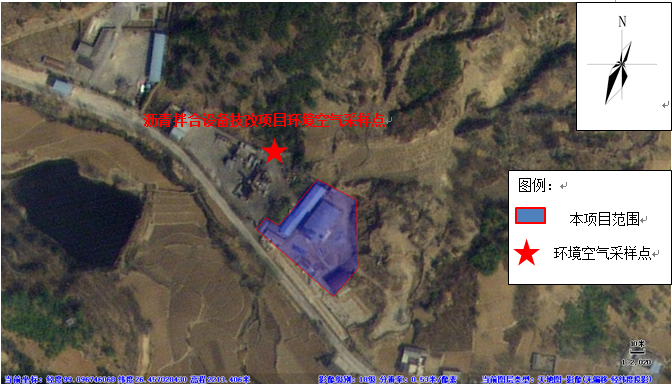 图3-1 监测点位布设图由现状监测结果显示，“2023年剑川公路分局600型沥青拌合设备技改项目”所在区域TSP、NOX现状浓度限值满足《环境空气质量标准》（GB3095-2012）二级标准要求，环境空气现状良好。综上所述，项目所在区域TSP、NOX现状浓度限值满足《环境空气质量标准》（GB3095-2012）二级标准要求，环境空气现状良好。2、水环境质量现状项目评价区涉及的主要地表水体为距项目区东南侧约1000m的黑惠江，黑惠江为澜沧江中游左岸一级支流。项目所在区域属于黑惠江玉龙-剑川源头水保护区，规划水平年水质目标为Ⅱ类。根据《大理白族自治州2022年环境状况公报》，2022年黑惠江剑湖断面(项目下游)水质类别符合Ⅱ类标准，达到水环境功能目标。运营期，初期雨水经收集后暂存于雨水收集池，经沉淀处理后用于原料仓库、场地及道路洒水降尘；生产废水经沉淀处理后回用于生产，不外排；生活区厨房废水经油水分离器(0.5m3)预处理后进入污水收集池（9m3），其他生活污水则经化粪池（3m3）处理后进入收集池，收集池出水全部用于生活区菜地浇灌，不外排；办公区生活污水排入办公区集粪池（1m3）处理，化粪池污泥定期清掏用于周边农田施肥。综上，项目产生的废水均不外排，不会对区域地表水环境质量造成影响。3、声环境质量现状本项目位于云南省大理白族自治州剑川县甸南镇海虹村委会上宝甸村，项目区为集镇、农村区域。声环境质量执行《声环境质量标准》（GB 3096-2008）中的2类标准，靠近311省道一侧执行《声环境质量标准》（GB 3096-2008）中4a类标准。根据现场踏勘调查，项目西北侧为大理公路段剑川管理段甸南机化站，西南侧为311省道，东南侧为村民房屋，北侧为山林地。项目东南侧上宝甸村最近居民点距离项目厂界约76m，根据《建设项目环境影响报告表编制技术指南（污染影响类）（试行）》厂界外周边50米范围内不存在声环境保护目标的建设项目。因此，本次评价将对区域内的声环境进行简单的定性分析。周围主要的噪声源为剑川管理段甸南机化站和交通噪声，项目区周边无大的噪声源，区域声环境一般。4、生态环境项目现状已建成，区域受人为活动影响，已无原生植被存在。项目周围主要为人工植被，植被类型以农田植被为主，主要种植水稻、蚕豆、玉米，此外还有少量的自然植被分布，项目周围生态环境质量一般。经现场调查及查阅相关资料，项目区内无珍稀保护植物。项目区不涉及自然保护区，现场调查期间，未发现珍稀濒危动植物及国家级和省级重点保护的动植物。对照环境影响评价导则，本项目不涉及生态环境保护目标。 环境保护目标根据调查，本项目位于剑川县甸南镇海虹村委会上宝甸村，租用甸南海虹宝地机制砖厂的建设用地。项目西北侧约150m为大理公路段剑川管理段甸南机化站，北侧、东北侧为山林地，东南侧约76m为上宝甸村最近居民点，西南侧约20m为311省道，南侧约230m为印盒村最近居民点。项目周边主要环境敏感点分布详见表3-2，项目周边关系图见附图4。表3-2  主要环境保护目标染物排放控制标准1、废气项目已建成，施工期已结束，无施工废气产生。项目运营期产生的废气主要有生产过程中产生无组织粉尘，生物质蒸气锅炉烟气。（1）无组织粉尘运营期无组织粉尘执行《水泥工业大气污染物排放标准》（GB4915-2013）中表3的规定限值，标准值见下表3-3。表3-3  水泥工业新建企业大气污染物无组织排放限值   单位：mg/m3（2）锅炉废气项目运营期产生锅炉废气，锅炉废气经水箱除尘处理后通过20m排气筒排放。根据《锅炉大气污染物排放标准》（GB13271-2014）的要求，生物质燃料锅炉参照燃煤锅炉要求执行，故锅炉的污染物排放控制要求按照表2中燃煤锅炉要求执行，锅炉烟囱最低允许高度按照表4中燃煤锅炉房烟囱最低允许高度要求执行。锅炉污染物排放限值见下表3-4，烟囱最低允许高度见下表3-5。表3-4  锅炉大气污染物排放浓度限值   单位：mg/m3表3-5 锅炉房烟囱最低允许高度2、废水项目已建成，施工期已结束，无施工废水产生。项目运营期初期雨水经收集后暂存于雨水收集池，经沉淀处理后用于原料仓库、场地及道路洒水降尘；生产废水经沉淀处理后回用于生产，不外排；项目运营期生产废水经沉淀池处理后回用于生产，不外排；办公区生活污水排入化粪池处理，定期清掏化粪池污泥；生活区厨房废水经油水分离器预处理后进入生活污水收集池，其他生活污水则经化粪池处理后进入生活污水收集池，收集池出水全部用于生活区菜地浇灌，不外排。故不设水污染物排放标准。3、噪声项目已建成，施工期已结束，施工噪声已随施工期结束而消失。项目南厂界靠近311省道国道，运营期东、西、北厂界噪声执行《工业企业厂界环境噪声排放标准》（GB12348－2008）表1中2类标准，南厂界执行《工业企业厂界环境噪声排放标准》（GB12348－2008）表1中4类标准，厂界噪声最高限值见表3-6。表3-6 工业企业厂界环境噪声排放标准   单位：Leq[dB(A)]4、固体废物一般固废执行《一般工业固体废物贮存和填埋污染物控制标准》（GB18599-2020）。危险废物分类执行《国家危险废物名录》（2021年），危险废物处理及处置执行《危险废物贮存污染控制标准》（GB18597-2023）。总量控制指标根据《“十四五”节能减排综合工作方案》，污染物总量控制指标为：化学需氧量、氨氮、氮氧化物及挥发性有机物。1、废水项目运营期初期雨水经收集后暂存于雨水收集池，经沉淀处理后用于原料仓库、场地及道路洒水降尘；项目运营期生产废水经沉淀池处理后回用于生产，不外排；办公区生活污水排入化粪池处理，定期清掏化粪池污泥；生活区厨房废水经油水分离器预处理后进入生活污水收集池，其他生活污水则经化粪池处理后进入生活污水收集池，收集池出水全部用于生活区菜地浇灌，不外排。因此不设总量控制指标。2、废气项目大气污染物主要为氮氧化物0.213t/a。3、固体废弃物固废处置率为100%；不设总量控制指标。施工期环境保护措施本项目分期建设，一期项目于2020年8月建设完成，并于2021年12月自行开展《剑川县甸南镇电杆厂建设项目》一期已建工程的竣工环保验收工作，形成验收意见，二期项目已于2023年9月3日建设完成.。项目现状已建成生产车间、原料仓库、成品堆场、办公生活区等建筑物，配套设置相关公共及环保设施。经调查，项目施工期间无污染投诉事件发生。由于二期项目建成后，项目水泥储罐、原料仓库储存能力变更，项目储存能力增大30%及以上，新增产品品种以及生产工艺，造成重大变更。根据《中华人民共和国环境影响评价法》相关要求，本项目需要重新报批建设项目的环境影响评价文件。本次评价对施工期影响进行回顾分析。项目租用甸南海虹宝地机制砖厂的建设用地进行生产，项目施工主要工作内容为清理场地，开挖土石方、运输工程土，打桩、砌筑基础，设备安装、内部装修，土方回填、清理垃圾。由于项目施工工序比较简单，不涉及大型的土石方开挖及使用大型施工设备，仅产生少量的噪声、扬尘、建筑垃圾等。根据现场调查，施工期产生的废水经临时沉砂池处理后，回用于对水质要求不高的工序；建设过程中每日对场地与道路施工扬尘洒水降尘；施工期间选用低噪声施工设备，合理安排了施工时间，夜间未施工；施工人员生活垃圾已定期清运至上宝甸村垃圾收集点进行处置，建筑垃圾已清运至主管部门指定地点处置，开挖弃土已运往附近砖厂作为制砖原料，剥离表土已作为绿化覆土使用。项目施工期间各类废水、固废均已得到妥善处置，处置率为100%。总体而言，项目施工期间无污染投诉事件发生，现场已无施工遗留痕迹。运营期环境影响和保护措施（一）废气1、废气源强核算项目设置水泥电杆生产线2条，运营期年可生产30000根水泥电杆，现状建成生产车间2座（1#生产车间、2#生产车间）、原料仓库、成品堆场、办公生活区等建筑物，配套设置水泥罐、生物质蒸气锅炉、三级养护池、二级沉淀池等公共及环保设施。其中两条生产线共用成品堆场、原料仓库、生物质蒸气锅炉。项目运营期产生的废气主要为生产过程中产生的锅炉废气、原料装卸粉尘、水泥罐呼吸粉尘、投料搅拌粉尘、工程机械、运输车辆尾气以及厨房油烟。1.1有组织废气项目运营期有组织废气为锅炉废气，锅炉废气经过水箱除尘器处理后，通过1根20m高排气筒（DA001）排放。（1）锅炉燃料用量及燃料成分分析本项目设置有1台0.5t/h生物质锅炉，项目满负荷运行时，锅炉每天工作10h，年工作时间300天，每小时需燃烧生物质成型燃料100kg，每年需生物质成型燃料300t。生物质锅炉燃料消耗见下表4-1。表4-1  生物质锅炉燃料用量一览表本项目锅炉生物质成型燃料成分分析见表4-2。表4-2   生物质燃料成分分析表（2）锅炉废气污染源核算①废气量本项目锅炉设置1台风量为2600m3/h的风机将锅炉废气引至水箱除尘处理，处理后的锅炉废气再通过1根20m高的排气筒排放。根据锅炉风机铭牌，风机型号为DF-10，风机风压为2300pa，转速为2800r/min，风量为2600m3/h。本项目锅炉废气污染物排放量采用《污染源源强核算技术指南 锅炉》（HJ991-2018）中的产污系数法进行计算，各污染物产污系数参考《排污许可证申请与核发技术规范 锅炉》（HJ953-2018）表F.4燃生物质工业锅炉的废气产排污系数，具体见下表4-3。表4-3 燃生物质工业锅炉的废气产排污系数②颗粒物采用《污染源源强核算技术指南 锅炉》（HJ991-2018）中的产污系数法进行计算。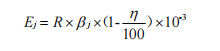 式中：Ej：核算时段内第j种污染物排放量，t；      R：核算时段内锅炉燃料耗量，300t；      βj：产污系数，0.5 kg/t-燃料（参考《排污许可证申请与核发技术规范 锅炉》（HJ953-2018）表F.4燃生物质工业锅炉的废气产排污系数）      η：污染物的脱除效率效率，87%（根据《第二次全国污染源普查产排污核算系数手册（试用版）》-4430 工业生物质蒸气发生器-热力生产和供应行业产污系数手册-生物质工业生物质蒸气发生器，湿法除尘的除尘效率为87%） 根据上述公式计算得生物质锅炉颗粒物（烟尘）排放量为0.02t/a，排放速率为0.0067kg/h，排放浓度为2.58mg/m3。③二氧化硫采用《污染源源强核算技术指南 锅炉》（HJ991-2018）中的产污系数法进行计算。式中：Ej：核算时段内第j种污染物排放量，t；      R：核算时段内锅炉燃料耗量，300t；      βj：产污系数，17S kg/t-燃料（参考《排污许可证申请与核发技术规范 锅炉》（HJ953-2018）表F.4燃生物质工业锅炉的废气产排污系数）      η：污染物的脱除效率效率，0%； 根据上述公式计算得生物质锅炉SO2排放量为0.255t/a，排放速率为0.085kg/h，排放浓度为32.69mg/m3。④氮氧化物采用《污染源源强核算技术指南 锅炉》（HJ991-2018）中的产污系数法进行计算。式中：Ej：核算时段内第j种污染物排放量，t；      R：核算时段内锅炉燃料耗量，300t；      βj：产污系数，0.71kg/t-燃料（参考《排污许可证申请与核发技术规范 锅炉》（HJ953-2018）表F.4燃生物质工业锅炉的废气产排污系数）      η：污染物的脱除效率效率，0% 根据上述公式计算得生物质锅炉氮氧化物排放量为0.213t/a，排放速率为0.071kg/h，排放浓度为27.308mg/m3。（3）锅炉废气污染物排放情况生物质颗粒燃料燃烧产生的废气中污染因子主要为颗粒物、SO2、NOx，锅炉废气经过水箱除尘处理后经20m 高排气筒（DA001）达标排放。锅炉废气排放情况见下表4-4。表4-4 锅炉废气产、排放情况一览表1.2无组织废气项目运营期无组织废气包括水泥罐呼吸孔粉尘、原料装卸粉尘、堆场起尘、投料粉尘、搅拌工序粉尘、工程机械和运输车辆尾气、厨房油烟。（1）水泥罐呼吸孔粉尘本项目水泥为罐装储存，在上料的过程中将有粉尘产生。根据企业提供资料，装载水泥的罐车每辆载重为100t，本项目水泥年用量4575t，经核算，水泥罐每天上料工作时间为4h。经查阅《第一次全国污染源普查工业污染源排污系数手册》水泥制品制造业产排污系数表，水泥等物料输送储存工序工业粉尘量为2.09kg/t-水泥。经核算，水泥罐仓顶呼吸孔粉尘产生量为9561.75kg/a，即9.56t/a，产生速率为7.97kg/h。粉尘通过水泥罐配套的呼吸孔滤芯除尘设施除尘，再通过电机震动，被过滤掉的粉尘重新掉入罐内，水泥罐全部密闭。根据项目工程设计方案，滤芯除尘设施除尘效率为99.9%。经除尘器收集处理后，水泥罐粉尘的排放量为9.56kg/a，即0.0096t/a，排放速率为0.008kg/h，水泥罐呼吸粉尘产排情况见下表4-5。表4-5 水泥罐呼吸粉尘产排情况（2）原料装卸粉尘①产生量项目运营期使用的砂石料通过运输车辆的自动装卸装置，卸载堆放在项目原料仓库。在装卸过程中有少量扬尘产生，本项目砂石料年用量约为10950t，物料装卸起尘量采用山西环保科研所、武汉水运工程学院提出的装卸起尘量的估算经验公式，具体计算公式如下：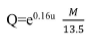 式中：Q----自卸汽车卸料起尘量，g/次；U ----平均风速，m/s，取2.8m/s；M----汽车卸料量，t，砂石料卸料量为10950t。按照上述公式，经计算，本项目装卸扬尘产生量0.0013t/a，项目运营期每天装卸作业时间按4小时计算，年工作300天则颗粒物产生速率为0.0011kg/h。②排放量项目运营期于装卸工位附近设置喷淋设施，装卸时进行喷淋降尘，根据《排放源统计调查产排污核算方法和系数手册》（公告2021年第24号）中附表2中洒水控制措施控制效率为74%，本评价按74%计。故本项目装卸扬尘排放量为0.0006t/a，排放速率为0.0005kg/h。项目运营期装卸扬尘产排情况如下表4-6所示：表4-6 项目装卸扬尘产、排污情况一览表（3）堆场起尘①产生量砂石料堆存过程中会产生粉尘，本次粉尘评价采用西安冶金建筑学院的起尘量推荐公式计算。计算公式如下：Q=4.23×10-4·U4.9·Ap式中：Q—起尘量，mg/s；      Ap—堆场面积，m2；      U—平均风速，m/s，剑川县年平均风速为2.8m/s。原料堆场面积约为200m2，扬尘产生量为0.013g/s，0.00624kg/h，0.015t/a。②排放量项目原料仓库为彩钢瓦顶棚，四面封闭，车辆进出口设置篷布和卷帘，可以伸缩控制，方便车辆进出场地或原料装卸。地面水泥硬化，并设置喷淋设施降尘。根据《排放源统计调查产排污核算方法和系数手册：附表2固体物料堆存颗粒物产排污核算系数手册》附录4，半敞开式堆场控制效率为60%，洒水措施控制效率为74%。本次评价堆场降尘效率取67%，则运营期堆场扬尘排放量为0.0021kg/h，0.00495t/a。则项目运营期堆场起尘产、排情况如下表4-7所示：表4-7 项目堆场扬尘产、排污情况一览表（4）投料粉尘（1）产生量项目砂石料通过装载机投加至计量槽后投加至搅拌机料仓中，砂石料投料过程中由于落差会产生一定量的粉尘。参考《逸散性工业粉尘控制技术》（中国科学出版社）（第332页）“表22-1混凝土分批搅拌厂逸散尘的排放因子”中“装水泥、砂和粒料入称量斗：0.01kg/t（装料）”。本项目砂石料使用量为10950t/a，水泥使用量为4575t/a，因此，本项目原料使用量为15525 t/a。投料工序年工作300天，每天工作8h。则本项目投料粉尘的产生量为0.065kg/h，0.155t/a。（2）排放量项目投料过程中通过降低投料高度，原料喷淋等措施处理投料产生的无组织粉尘。根据《排放源统计调查产排污核算方法和系数手册》（公告2021年第24号）中附表2中洒水控制措施控制效率为74%，本评价按74%计。投料工序年工作300天，每天工作8h。则运营期投料粉尘排放量为0.017kg/h，0.04t/a。项目运营期投料粉尘产、排情况如下表4-8所示：                                                                                                                                                                                                                                                                                                                                                                       表4-8 项目投料粉尘产、排污情况一览表（5）搅拌工序粉尘（1）产生量项目运营期水泥、砂石料、水按一定比例混合后进入搅拌站搅拌，搅拌主机为连续运行，即进料和出料始终是连续的。粉状原料由管道通过计量泵进入搅拌主机（设置）。根据《第二次全国污染源普查产排污系数手册-3021、3022、3029水泥制品制造行业系数手册》--3021水泥制品制造行业，物料搅拌颗粒物产生量按0.13kg/t-产品计，本项目砂石料、水泥使用量为15525 t/a。项目搅拌工序年工作300天，每天工作8h。则运营期搅拌工段颗粒物产生量为0.022kg/h，0.202t/a。（2）排放量项目搅拌机放置于半封闭厂房内，通过原料喷淋处理搅拌产生的无组织粉尘。根据《排放源统计调查产排污核算方法和系数手册》（公告2021年第24号）中附表2中洒水控制措施控制效率为74%，本评价按74%计。投料工序年工作300天，每天工作8h。则运营期投料粉尘排放量为0.022kg/h，0.052t/a。则搅拌站生产运行过程中产、排情况如下表4-9所示：表4-9运营期搅拌粉尘产、排情况（6）工程机械、运输车辆尾气项目运营期各类机械和运输车辆在项目内活动，大部分为燃柴油机械。产生的尾气中主要含有CO、氮氧化物等，车辆尾气通过自然扩散的方式排放。（7）厨房油烟本项目劳动定员为21人，其中18人在项目区内食宿。平均耗油系数以0.03kg/人·d计，则项目食用消耗油量约0.45kg/d，135kg/a。烹饪过程油的挥发损失率约1%～3%，本环评取3%，由此估算得食堂厨房油烟产生量约0.0135kg/d，4.05kg/a。厨房油烟产生量较小，采用效率不低于60%的，风机风量为2000m3/h的抽油烟机处理，油烟排放量为1.62kg/a，排放浓度1.35mg/m3。1.3废气污染源强核算（1）有组织排放量核算结果废气有组织排放量核算详见表4-10。表4-10  大气污染物有组织排放量核算表（2）无组织排放量核算结果运营期废气无组织排放量核算结果见表4-11。表4-11 大气污染物无组织排放量核算表1.4废气处理环保措施合理性分析有组织废气治理措施可行性分析本项目锅炉废气经过水箱除尘处理后经20m高排气筒达标排放。根据一期项目验收监测数据，本项目颗粒物排放量为0.02t/a，排放速率为0.0067kg/h，排放浓度为2.58mg/m3。排放速率及排放浓度满足《锅炉大气污染物排放标准》（GB13271-2014）表2燃煤锅炉排放标准。本项目采取水箱除尘装置后颗粒物可达标排放，治理措施可行。（2）排气筒高度设置的合理性分析根据《锅炉大气污染物排放标准》（GB 13271-2014）要求，1t/h以下规格锅炉排气筒最低允许高度为20m。本项目锅炉为0.5t/h，本项目设计20m高排气筒符合要求。本项目锅炉废气经过水箱除尘处理后经20m高排气筒排放。排气筒设置合理，符合要求。排放口基本情况见下表4-12。表4-12 废气排放口基本情况表1.5大气环境影响分析（1）正常情况下项目运营期锅炉废气经过水箱除尘处理后经20m高排气筒排放。经处理后排气口粉尘、二氧化硫和氮氧化物能达到《锅炉大气污染物排放标准》（GB13271-2014）表2燃煤锅炉排放标准。水泥罐呼吸粉尘通过水泥罐配套的呼吸孔滤芯除尘设施除尘；搅拌机放置于半封闭厂房内，通过车间阻隔、降低投料高度，原料喷淋等措施控制投料搅拌产生的无组织粉尘；原料仓库为彩钢瓦顶棚，四面封闭，车辆进出口设置篷布和卷帘，可以伸缩控制，方便车辆进出场地或原料装卸；场地设置喷淋设施，装卸时进行喷淋降尘。根据《环境影响评价技术导则 大气环境》（HJ 2.2-2018）附录A中的AERSCREEN模式预测结果：项目运营期正常情况下，锅炉废气排气筒颗粒物最大落地浓度为0.2028ug/m3，最大落地浓度占标率为0.0225%；SO2最大落地浓度为2.5722ug/m3，最大落地浓度占标率为0.5144%；NOx最大落地浓度为2.1485ug/m3，最大落地浓度占标率为0.8594%。最大落地浓度出现距离为154m。此外，项目无组织排放的颗粒物最大落地浓度为54.8770ug/m3，最大落地浓度占标率为6.0974%，最大落地浓度出现距离为23m；对照《环境空气质量标准》（GB 3095-2012），颗粒物、SO2、NOx均可满足二类区限值要求；TSP浓度满足《水泥工业大气污染物排放标准》（GB4915-2013）中表3排放标准。因此，项目运营期通过采取以上各项防治措施后，运营期废气对周围环境影响不大。上宝甸最近居民点位于项目南侧约76m，属于最大落地浓度出现距离范围内敏感点。根据《环境影响评价技术导则 大气环境》（HJ 2.2-2018）附录A中的AERSCREEN模式对保护目标进行影响预测。预测结果见下表4-13。表4-13 保护目标预测结果表由保护目标结果表可知，上宝甸最近居民点的污染物浓度均能达到《环境空气质量标准》（GB3095-2012）二级标准。其余敏感目标距离较远且有山体阻隔，影响更小，能达到标准要求，故本项目对敏感点影响较小。（2）非正常情况下本项目非正常情况主要是各类除尘设施破损或出现故障导致废气去除效率下降，根据《第二次全国污染源普查产排污核算系数手册（试用版）》-4430 工业生物质蒸气发生器-热力生产和供应行业产污系数手册-生物质工业生物质蒸气发生器，湿法除尘的除尘效率为87%，本报告水箱除尘效率按87%计。本次环评非正常排放情况考虑除尘器处理设施粉尘处理效率下降至50%，在这种情况下，废气中污染物将会对大气环境造成一定污染。根据上述分析，项目废气处理设施发生故障时，锅炉废气排放情况详见下表4-14，各项无组织粉尘排放情况见下表4-15。表4-14  项目非正常情况锅炉废气排放情况表4-15 非正常情况无组织粉尘排放污染源强分析根据《环境影响评价技术导则 大气环境》（HJ 2.2-2018）附录A中的AERSCREEN模式预测结果：项目运营期非正常情况下锅炉废气排气筒颗粒物最大落地浓度为0.7565ug/m3，最大落地浓度占标率为0.0841%；SO2最大落地浓度为2.5722ug/m3，最大落地浓度占标率为0.5144%；NOx最大落地浓度为2.1486ug/m3，最大落地浓度占标率为0.8594 %。最大落地浓度出现距离为154m。此外，项目无组织排放的颗粒物最大落地浓度为4515.6000ug/m3，最大落地浓度占标率为501.7333%。项目非正常排放情况下，区域颗粒物浓度超过《环境空气质量标准》（GB3095-2012）二级标准，对环境和居民影响较大。因此，为杜绝生产过程中出现大气污染物非正常排放，建设单位应采取以下措施来确保废气达标排放：加强废气治理措施的日常维护和检修，保证各污染物治理设施高效率正常运转；加强监管，制定严格的生产管理制度和责任制度，发现废气处理设施故障后，应及时停工并进行修复处理，待废气处理设施运转正常后，才进行生产加工，确保废气污染物稳定达标排放。1.5结论综上，正常情况下，项目运营期锅炉废气经过水箱除尘处理后经20m高排气筒排放。经处理后排气口粉尘、二氧化硫和氮氧化物能达到《锅炉大气污染物排放标准》（GB13271-2014）表2燃煤锅炉排放标准。水泥罐呼吸粉尘通过水泥罐配套的呼吸孔滤芯除尘设施除尘；搅拌机放置于半封闭厂房内，通过车间阻隔、降低投料高度，原料喷淋等措施控制投料搅拌产生的无组织粉尘；原料仓库为彩钢瓦顶棚，四面封闭，车辆进出口设置篷布和卷帘，可以伸缩控制，方便车辆进出场地或原料装卸；场地设置喷淋设施，装卸时进行喷淋降尘。非正常情况下，项目生产时除尘器出现破损或故障情况下，与正常情况相比污染物排放量增大，对周围环境影响较大；因此，在运营期加强管理，定期对废气治理设施进行维护检修，避免非正常排放情况发生。运营期废水项目运营期废水包括生产废水（蒸气锅炉废水、水箱除尘废水、搅拌机清洗废水）以及生活污水。2.1废水核算项目运营期间废水产排情况见下表4-16。表4-16  本项目用水及废水量明细表2.2废水治理措施可行性分析（1）工艺可行性项目初期雨水经收集后暂存于雨水收集池，经沉淀处理后用于原料仓库、场地及道路洒水降尘；生产废水经沉淀处理后回用于生产，不外排；生活区厨房废水经油水分离器预处理后进入污水收集池，其他生活污水则经化粪池处理后进入收集池，收集池出水全部用于生活区菜地浇灌，不外排；办公区生活污水排入办公区集粪池处理，化粪池污泥定期清掏用于周边农田施肥。（2）规模可行性①1#、2#生产车间内各设有容积为78m3的三级养护池2座，用于养护成型电杆。生物质蒸气锅炉蒸气量为4.968m3/d，蒸气进入养护池后冷凝，冷凝水产生量约为4m3/d，1200m3/a。冷凝水集中到养护池底部，在养护池内沉淀处理后，回用于搅拌过程。三级养护池能容纳项目18天的锅炉蒸气冷凝水，三级养护池容量可满足锅炉蒸气冷凝水暂存处置要求，能做到锅炉蒸气冷凝水不外排。②项目1#生产车间外设置有1座容积为6m3的沉淀池，用于沉淀处理锅炉定期排污水以及1#车间搅拌机清洗废水，沉淀处理后回用于生产。项目运营期锅炉定期排污水0.27m3/d，1#车间搅拌机清洗废水为0.4m3/d，每天进入1#车间外生产废水沉淀池废水量为0.67m3/d。1#车间外生产废水沉淀池能容纳项目9天的1#车间搅拌机清洗废水、锅炉定期排污水，能做到废水不外排。2#生产车间外设置有1座容积为8.7m3（1.8m×2.7m×1.8m）的沉淀池，用于处理2#车间搅拌机清洗废水，沉淀处理后回用于生产。项目运营期2#车间搅拌机清洗废水产生量约为0.4m3/d，每天进入2#车间外废水沉淀池水量为0.4m3/d。2#车间外沉淀池能容纳项目22天的2#车间搅拌机清洗废水，能做到废水不外排。③项目锅炉配备有废水沉淀循环水箱，容积为2m3，用于水箱除尘废水。项目运营期水箱除尘废水产生量约为0.8m3/d。锅炉废水沉淀循环水箱能容纳项目2天的水箱除尘废水。锅炉废水沉淀循环水箱容量可满足废水暂存处置要求，能做到废水不外排。④项目生活区安装有容积为0.5m3的油水分离器1个，项目生活区厨房污水产生量约为0.432 m3/d。油水分离器容量可满足厨房污水暂存处置要求，因此，油水分离器规模可行。⑤项目生活区设置有容积为3m3的化粪池1座，项目生活区生活污水产生量约为0.8m3/d。生活区化粪池能容纳项目3天的生活污水，可满足生活污水暂存处置要求。因此，项目生活区化粪池规模可行。⑥项目生活区设置有容积为9m3的生活污水收集池1座，生活区厨房废水经油水分离器预处理后进入污水收集池，其他生活污水则经化粪池处理后进入收集池，收集池出水全部用于生活区菜地浇灌，不外排。项目生活区污水共产生约1.232 m3/d，生活污水收集池能容纳项目7天的生活区污水，可满足生活区生活污水暂存处置要求。因此，项目生活区生活污水收集池规模可行。⑦项目办公区设置有容积为1m3的化粪池，办公区生活污水量约为0.304m3/d。办公区集粪池能项目3天的办公区生活污水，可满足办公区生活污水暂存处置要求。因此，项目办公区集粪池规模可行。⑧计算得，运营期雨天前15min初期雨水产生量为4m3，项目厂区设置有2座雨水收集池，规模分别为3m3，2m3，合计规模为5m3。可满足项目厂区初期雨水暂存处置要求。因此，项目厂区初期雨水收集池规模可行。2.3地表水环境影响分析项目实行雨污分流制，初期雨水经收集后暂存于雨水收集池，经沉淀处理后用于原料仓库、场地及道路洒水降尘；生产废水经沉淀处理后回用于生产，不外排；生活区厨房废水经油水分离器预处理后进入污水收集池，其他生活污水则经化粪池处理后进入收集池，收集池出水全部用于生活区菜地浇灌，不外排；办公区生活污水排入办公区集粪池处理，化粪池污泥定期清掏用于周边农田施肥，对周边地表水环境影响不大。3、运营期噪声3.1噪声源强项目运营期噪声主要是机械设备产生的噪声。噪声源情况汇总见表4-17，噪声污染源源强核算结果见表4-18。表4-17 项目噪声源情况汇总表表4-18  多台噪声污染源源强核算结果及相关参数一览表3.2噪声影响分析（1）预测模式根据《环境影响评价技术导则 声环境》（HJ2.4-2021），本项目噪声源位于室内，采用室内预测模式对其声环境进行预测计算。噪声随距离衰减的规律如下：L2＝L1－20lg(r2/r1) -△L        (r2＞r1)式中：L1、L2——距声源r1、r2处的噪声值，dB(A)；r1、r2——预测点距声源的距离； △L ——其他衰减因素造成的噪声衰减值。噪声叠加公式如下：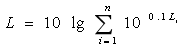 式中：Li——第i个声源的贡献值，dB(A)            L——总声压级，dB(A) n——噪声源数（2）预测结果根据以上模式，项目设备在经过构筑物隔声、基础减震和消声及距离衰减后，噪声预测结果见表4-19。表4-19 厂界噪声贡献值预测结果表  单位：dB(A)根据以上预测分析，项目设备经过厂房隔声、基础减震和距离衰减后，运营期设备噪声昼间、夜间东、西、北厂界噪声贡献值能达到《工业企业厂界环境噪声排放标准》（GB12348－2008）表1中2类标准，南厂界噪声贡献值能达到《工业企业厂界环境噪声排放标准》（GB12348－2008）表1中4类标准，对周围环境影响较小。本次环评提出，应加强生产设备管理，定期对生产设备进行擦拭和检修，保持生产设备的正常运转，从噪声源本身降低源强，减少噪声对周围环境的影响。且项目50m范围内无声环境保护目标，项目产生的噪声对保护目标的影响很小。4、固体废物本项目产生的固体废物主要为一般固废和危险废物。一般固废包括水箱除尘沉渣、锅炉灰渣、离心甩出泥浆、混凝土试压模块、不合格产品、废钢筋、脱模剂包装桶、生活垃圾、化粪池污泥。项目固体废物核算根据“剑川县甸南镇电杆厂建设项目（一期）竣工环境保护验收监测报告表”，具体如下：4.1一般固废（1）水箱除尘沉渣水箱除尘沉渣约为4.7t/a，沉渣收集后用于周边道路铺垫、修砌。（2）锅炉灰渣锅炉灰渣约为10t/a，收集后用于厂区绿化与周围农田施肥。（3）离心甩出泥浆项目在离心环节会甩出部分泥浆，约为20t/a，离心甩出泥浆经过淤浆池收集固化后外售处置。（4）混凝土试压模块项目设置压力试验机监测混凝土水泥标号、硬度，此过程会产生混凝土试压模块，约为5t/a，人工敲碎后用于周边道路铺垫、修砌，周边农户房屋修建回填。（5）不合格产品项目脱模后不合格产品产生量约为8t/a，不合格产品人工敲碎后用于周边农户房屋修建打地桩。（6）废钢筋项目生产过程中会产生废钢筋，产生量约为30t/a，收集后作废品外售处置。（7）脱膜剂包装桶项目生产过程中使用到脱模剂，脱模剂使用完后脱模剂包装桶堆存于废品仓库，收集后作废品外售处置。（8）生活垃圾根据项目实际运行情况，项目生活垃圾产生量为10.5kg/d，3.15t/a。生活垃圾收集后运往上宝甸村垃圾收集点进行处置。（9）化粪池污泥本项目厂区设置生活区、办公区设置有化粪池，项目运营期间化粪池会产生少量的污泥，化粪池污泥定期清掏用于周边农田施肥。4.2危险废物项目运营期将不定期对生产设备进行维护，在维修过程中产生的废矿物油产生量约为0.05t/a，根据《国家危险废物名录》（2021年版），项目废矿物油为危险废物，废物类别HW08，废物代码为900-214-08。项目运营期不在厂区范围内维修机械设备，机械设备开往附近修理厂维修，维修过程产生的废矿物油处置责任由修理厂承担。运营期厂区无废矿物油产生，不在厂区设置危废暂存间。环评要求，废矿物油处理处置需满足危险废物处置要求，危险废物需委托有危废处置资质的单位合理处置。综上，项目营运期固体废物产生情况见下表4-20。表4-20 本项目固废产量及处置情况4.3固体废物影响分析一般固体废物影响分析一般固废包括一般固废包括水箱除尘沉渣、锅炉灰渣、离心甩出泥浆、混凝土试压模块、不合格产品、废钢筋、脱模剂包装桶、生活垃圾、化粪池污泥。水箱除尘沉渣收集后用于周边道路铺垫、修砌；锅炉灰渣收集后用于厂区绿化与周围农田施肥；离心甩出泥浆经过淤浆池收集固化后外售处置；不合格产品人工敲碎后用于周边农户房屋修建打地桩；混凝土试压模块，人工敲碎后用于周边道路铺垫、修砌，周边农户房屋修建回填；废钢筋收集后作废品外售处置；脱模剂包装桶堆存于废品仓库，收集后作废品外售处置；生活垃圾纳入上宝甸村垃圾收运系统进行合理处置；化粪池污泥定期清掏用于周边农田施肥。危险废物影响分析项目运营期不在厂区范围内维修机械设备，机械设备开往附近修理厂维修，维修过程产生的废矿物油处置责任由修理厂承担。运营期厂区无废矿物油产生，不在厂区设置危废暂存间。环评要求，废矿物油处理处置需满足危险废物处置要求，危险废物需委托有危废处置资质的单位合理处置。综上所述，项目产生的一般固体废物和危险废物均能得到妥善地处置，处置率为100%，对周围环境的影响很小。4.4运营期固体废物管理要求（1）一般工业固废本次评价要求项目产生的一般工业固废应按《一般工业固体废物贮存和填埋污染物控制标准》（GB18599-2020）中要求进行规范化的处理处置，设置脱模剂存放仓库，确保仓库防风、防雨、防晒、防渗漏。（2）危险固体废物项目运营期不在厂区范围内维修机械设备，机械设备开往附近修理厂维修，维修过程产生的废矿物油处置责任由修理厂承担。运营期厂区无废矿物油产生，不在厂区设置危废暂存间。环评要求，废矿物油处理处置需满足危险废物处置要求，危险废物需委托有危废处置资质的单位合理处置。总体而言，通过采取如上措施后，各类固体废物均可得到妥善处置，处置率为100%。5、地下水、土壤环境影响分析5.1地下水环境影响分析根据建设项目对地下水环境影响的程度，结合《建设项目环境影响评价分类管理名录》将建设项目分为四类，本项目属于IV类建设项目。根据《环境影响评价技术导则 地下水环境》（HJ610-2016），本项目不开展地下水环境影响评价。5.2土壤环境影响分析项目为生物质成型材料加工项目，根据《环境影响评价技术导则-土壤环境》（HJ964-2018）附录A，本项目为其他行业，属于Ⅳ类建设项目，根据《环境影响评价技术导则-土壤环境》（HJ964-2018），Ⅳ类项目可不开展土壤环境影响评价。本项目运营过程中对地下水、土壤环境影响主要为生产废水沉淀池、初期雨水收集池、生活污水收集池、化粪池事故状态下，生活污水外泄地面漫流或垂直渗入对土壤造成污染，再者为项目排放的颗粒物沉降于土壤中对土壤造成污染。运营期通过对生产废水沉淀池、初期雨水收集池、生活污水收集池、化粪池进行一般防渗处理；项目产生的颗粒物通过围挡、洒水降尘等一系列措施后也大幅度减小，通过大气沉降对土壤环境的影响很小。通过严格采取防渗措施后，运营期间生活污水泄漏对区域地下水、土壤影响不大。6、生态影响分析项目租用甸南海虹宝地机制砖厂的建设用地进行生产，区域受人为活动影响，已无原生植被存在。项目周围主要为人工植被，植被类型以农田植被为主，主要种植水稻、蚕豆、玉米，此外还有少量的自然植被分布，项目周围生态环境质量一般。项目建设用地土地手续合法，经现场调查及查阅相关资料，周围无天然植被和需要保护的动植物，项目生态影响主要体现在施工期轻微的水土流失、改变局部微地貌等方面。建设完成后，用地被硬化、绿化后，不会破坏周围生态系统的稳定，对周围生态环境影响小。7、环境风险7.1环境风险物质对本项目生产中的原辅料、最终产品以及生产过程中排放的污染物进行识别，可知本项目涉及的化学品包括废矿物油。项目运营期不在厂区范围内维修机械设备，机械设备开往附近修理厂维修，维修过程产生的废矿物油处置责任由修理厂承担。运营期厂区无废矿物油产生，不在厂区设置危废暂存间。环评要求，废矿物油处理处置需满足危险废物处置要求，危险废物需委托有危废处置资质的单位合理处置。根据《建设项目环境风险评价技术导则》（HJ 169-2018）附录B.1，本项目运营期无风险物质，产生环境风险事故的概率极低。7.2环境风险识别通过对《建设项目环境风险评价技术导则》（HJ169-2018）中附录B及附录C的对照，在运营过程中存在的风险主要有以下几项：（1）废水排放事故；（2）锅炉爆炸事故；（3）生物质成型燃料火灾事故。7.3环境风险分析（1））废水排放事故项目运营厂区设有生产废水沉淀池、初期雨水收集池、生活污水收集池以及化粪池收集处理生产、生活废水。项目运营期生产废水沉淀池、初期雨水收集池、生活污水收集池、化粪池等防渗措施不到位、防渗层发生破裂或破损，或者清理不及时，废水非正常排放情况下，如出现跑、冒、滴、漏现象时，泄漏会对地下水造成污染，会对区周围水环境以及区域土壤环境造成污染。（2）锅炉爆炸事故锅炉是具有高温高压的热能设备，项目运营过程中，锅炉超压、过热失效、可燃性混合物大量存积等会导致锅炉爆炸。①锅炉超压：当锅炉运行压力超过最高许可工作压力时，锅炉的主要承压部件如筒体、封头、管板等承受的压力超过其承载能力，可能发生破裂或爆炸。超压的原因可能是安全阀或其他安全部件失灵，或操作人员操作失误。②过热失效：当锅炉缺水或水垢过多时，锅炉的蒸发受热面管子会过热变形甚至烧坏，钢材强度降低或丧失承载能力，可能导致管子爆破或炉墙损坏。缺水或水垢的原因可能是水位表故障造成假水位，或者给水设备或给水管路故障，或者运行人员排污后忘记关排污阀。③可燃性混合物大量存积：当锅炉燃料为气态时，如果在点火前或运行中在炉膛内积存了大量的可燃性混合物，并遇到足够的点火源，就会发生爆燃现象，使得炉膛内压力急剧升高，超过结构强度，引起向外爆炸。积存可燃性混合物的原因可能是点火装置或保护装置失灵，或者操作人员误判断、误操作。（3）生物质成型燃料火灾事故项目运营过程中锅炉燃料为生物质颗粒，生物质成型燃料为易燃物质，管理、储存不当导致生物质燃烧，引发火灾。7.4环境风险防范措施和应急措施7.4.1环境风险防范措施1、废水事故排放风险防范措施（1）生产废水沉淀池、初期雨水收集池、生活污水收集池等废水处理设施严格落实防渗漏、防雨淋、防溢流的“三防”措施；（2）加强排水沟道检查，减少跑、冒、滴、漏现象。发现排水沟道堵塞时，用锄头、铁铲等工具及时清理疏通。2、锅炉事故爆炸事件风险防范措施（1）加强运行管理，按照安全技术规范要求定期对锅炉及其压力表、安全阀进行检验检修，并在检验合格证有效期届满前一个月向检测机构提出复检要求，复检不合格的不得使用。在用锅炉发生故障和发现异常时，立即向安监员和校长报告，全面检查排除隐患后才能继续使用；（2）定期检查维修，做好经常性日常维护保养和一月一次的定期自行检查，保证安全附件、安全保护装置、测量调控装置及附属仪器仪表符合安全运行的规定。加强水质监督，做好锅炉化学清洗工作，及时清理炉壁煤渣、水垢。3、生物质成型燃料火灾事故风险防范措施（1）建设专用存储间，做到防雨淋、防渗、防腐蚀。储存于干燥清洁的储存间内，注意防潮和雨淋，保证燃料不被阳光直接照射、雨水浸湿及风吹时被吹散；（2）存储区域应清洁整齐，与易燃或可燃物及酸类分开存放，燃料堆放应规整有序，避免杂物堆积，以减少火灾隐患。7.4.2环境风险应急措施1、废水事故排放应急措施项目生产废水沉淀池、初期雨水收集池、生活污水收集池、化粪池等一旦发生泄露，应立即找出泄漏点，泄漏量小的，停用沉淀池并对泄漏点进行修缮；泄漏量大的，应立即关停生产线，及时将溢出废水引流至厂内的应急池，并对泄漏点进行修缮。2、锅炉事故爆炸事件应急措施（1）现场人员立即切断锅炉烟风系统，供水系统、与外界连接的蒸气系统；（2）现场人员应及时向部门领导汇报，积极采取自救措施进行抢救，启动应急事故预案，防止事态发展，并保护好事故现场；（3）立即报告安全处，紧急救援组织提供援助，应急机构接到报告后，应立即赶赴现场，组织指挥应急救援工作，启动相应应急救援预案；（4）各个工作组按职责分工及时、有序、有效实施现场抢救，安全转移伤员，尽最大可能降低人员伤害率，减少事故损失。3、生物质成型燃料火灾事故应急措施（1）发生火灾事故时，应及时报告事故发生的地点、时间、周边情况，是否发生人员伤亡等情况；（2）当班抢险作业人员迅速查明原因，切断事故地点（部位）与其他系统如设备、管道、容器的联系，并通知停止输送物料；（3）如火势不大，用现场配备的灭火器灭火。如火势太大，无法控制，应及时报警，并组织现场人员撤离到事故现场上风向的安全区域，调度员视情况可安排整理工序暂停生产。7.4.3 应急预案企业应按国家、地方及行业相关规范要求，制定风险应急预案，并在发现风险时应立刻启动应急预案，采取应急措施阻止风险的蔓延。根据《建设项目环境风险评价技术导则》（HJ 169-2018），应急预案内容如表4-21所示。表4-21 应急预案主要内容7.5结论根据项目风险调查，本项目可能发生的环境风险类型主要为废水事故排放、锅炉爆炸事故、生物质成型燃料火灾事故。项目严格按照设计要求施工，认真落实本评价提出的风险防范措施，制定突发环境事件应急预案提交当地环保部门备案，定期进行预案演练。通过本报告提出的风险事故防范措施、应急措施，强化运营中的环境保护管理，可以避免环境风险事故的发生，大大减少风险事故发生的概率。采取措施后，项目环境风险是可以控制的。环境管理与监测建设方应切实落实运营期各项环保措施，应配置相应管理及技术人员，其基本任务是负责组织、落实、监督本企业的环境保护工作。项目竣工验收或正常运营期间的环境监测可委托有资质的环境监测单位承担，建设单位需把环境监测资料进行归纳、整理和评价，审核后资料按档案管理规范编号存档，并上报当地环保部门，作为今后区域环境管理及政府决策使用。本项目生产过程会对周围环境产生一定的影响，因此必须通过环境措施来缓解和消除不利的环境影响。为保证环保措施的切实落实，使项目的社会、经济和环境效益得以协调发展，必须加强环境管理，使项目建设符合国家要求经济建设、社会发展和环境建设的同步规划、同步发展和同步实施的方针。8.1环境管理机构（1）环境管理机构的建立企业根据全厂开展环境保护工作的实际需要，必须在全厂范围内建立环保监督管理网络，成立环保监督领导小组，由副厂长分管环保，设置环保专员1人。负责厂区环保设施运营及主要负责全厂“三废”的管理工作。（2）环境保护工作日常管理把环境保护工作纳入日常生产活动的全过程中，实现全过程、全天候、全员的环保管理，积极开展环境保护宣传教育活动，普及环保知识，提高全员的环保意识。对生产中产生的“三废”进行回收或处理，防止资源浪费和环境污染，对暂时不能利用而需转移给其他单位利用的三废，必须由公司环保监督领导批准，防止污染转移造成污染事故；开展节水减污活动，采取一水多用，循环使用，提高水的综合利用率；在生产过程中要加强检查，减少跑、冒、滴、漏现象。对检修中清洗出的污染物要妥善收集和处理，防止二次污染。对检修中拆卸的受污染的设备材料要进行处理，避免造成污染转移；在生产中，由于突发性事件造成的排污异常，要立即采取应急措施，防止污染扩大，并及时向公司环保监督组汇报，以便做好协调工作。（3）环境管理台账项目运行期间应设置环境管理台账，包括主要污染源汇总表、环保设施运行记录、环境事件台账、非常规“三废”排放记录、外排废气监测台账、固废台账等与环境保护相关的记录。8.2环境管理要求环境管理要求如下表4-22所示：表4-22 环境管理工作要求8.3环境监测（1）竣工环保验收监测项目建成后，按照《建设项目竣工环境保护验收暂行办法》（国环规环评[2017]4号）要求开展自主环保验收。项目竣工环境保护验收监测内容见下表4-23。表 4-23 项目竣工环保验收监测计划表（2）运营期监测计划本项目属水泥制品制造，属登记管理项目，运营期参照排污单位自行监测技术指南-总则》（HJ 819-2017）、《排污许可证申请与核发技术规范-锅炉》（HJ/953-2018）、《排污许可证申请与核发技术规范-水泥工业》（HJ 847—2017）相关要求开展自行监测。9、排污口管理根据《关于开展排放口规范化整治工作的通知（环发【1999】24号文），和附件2《排放口规范化整治技术要求》，一切新建、改建的排污单位以及限期整治的排污单位，必须在建设污染治理设施的同时，建设规范化排污口。因此，项目建成投产后，各类排污口必须规范化建设和管理，而且规范化工作应与污染治理同步实施，即治理设施完工时，规范化工作必须同时完成，并列入污染物治理设施的验收内容。①固体废物堆放场所规范化本项目固体废物应按照固废处理相关规定加强管理，并加强各生产环节的运行管理，同时应记录产生和综合利用的量以及处置方式，建立管理台账，企业纸质+电子版的台账记录保存期不少于5年，生活垃圾不得随意堆放和处置。②排放口管理建设单位应在各排放口处竖立或挂上排放口标准，标志牌应注明污染物名称以警示群众。建设单位应如实填写《中华人民共和国规范化排污口标志登记》的有关内容，由环保主管部门签发登记证。建设单位应把有关排污情况如排污口的性质、编号、位置以及主要排放的污染物种类、数量、浓度、排放规律及污染治理设施的运行情况等进行建档管理，并报送环保主管部门备案。10、排污许可证制度衔接要求目前我国正在推进排污许可制度改革工作，《国务院办公厅关于印发控制污染物排放许可制实施方案的通知》（国办法【2016】81号），明确将排污许可制建设成为固定污染源环境管理的核心制度，作为企业守法、部门执法、社会监督的依据，为提高环境管理效能和改善环境质量奠定坚实基础。本项目应严格按照国家排污许可证改革的要求，推进刷卡排污和污染源“一证式”管理工作，并作为建设单位在生产运营期接受环境监管和环境保护部门实施监管的主要法律文书，单位已发申领排污许可证，按证排污，自证守法。环境保护部门基于企事业单位守法承诺，依法发放排污许可证，依法加强事中事后监管，对违法排污行为实施严厉打击。根据《关于做好环境影响评价制度与排污许可衔接相关工作的通知》（环办环评【2017】84号），建设项目发生实际排污行为之前，排污单位应当按照国家环境保护相关法律法规以及排污许可证申请与核发技术规范要求申请排污许可证，不得无证排污或不按证排污。环境影响报告书（表）2015年1月1日后获得批准的建设项目，其环境影响报告书（表）以及审批文件中与污染物排放相关的主要内容应当纳入排污许可证。为此，下阶段应将项目建设内容、产品方案、建设规模，采用的工业流程、工艺技术方案，污染预防和清洁生产措施，环境应急体系和应急设施等，全部按装置、设施载入排污许可证，具体内容详见报告表各章节。企业在设计，建设和运营过程中，需按照许可证管理要求进行监测和申报，自证守法；许可证内容发生变更进行申报，重大变更应重新环评和申请许可证变更。环保管理部门对许可证内容进行定期和不定期的监督。  内容要素排放口(编号、名称)/污染源污染物项目环境保护措施执行标准大气环境锅炉排放口颗粒物水箱除尘+20m排气筒。《锅炉大气污染物排放标准》（GB13271-2014）表2燃煤锅炉排放标准。大气环境锅炉排放口SO2水箱除尘+20m排气筒。《锅炉大气污染物排放标准》（GB13271-2014）表2燃煤锅炉排放标准。大气环境锅炉排放口NOx水箱除尘+20m排气筒。《锅炉大气污染物排放标准》（GB13271-2014）表2燃煤锅炉排放标准。大气环境水泥罐呼吸孔粉尘颗粒物通过水泥罐配套的呼吸孔滤芯除尘设施除尘。《水泥工业大气污染物排放标准》（GB4915-2013）中表3排放标准。大气环境投料粉尘颗粒物通过车间阻隔、降低投料高度，原料喷淋等措施控制投料产生的无组织粉尘。《水泥工业大气污染物排放标准》（GB4915-2013）中表3排放标准。大气环境搅拌工序粉尘颗粒物通过车间阻隔、降低投料高度，原料喷淋等措施控制搅拌产生的无组织粉尘。《水泥工业大气污染物排放标准》（GB4915-2013）中表3排放标准。大气环境原料装卸粉尘颗粒物原料仓库为彩钢瓦顶棚，四面封闭，车辆进出口设置篷布和卷帘，可以伸缩控制，方便车辆进出场地或原料装卸。《水泥工业大气污染物排放标准》（GB4915-2013）中表3排放标准。大气环境堆场起尘颗粒物场地用喷淋设施洒水降尘。《水泥工业大气污染物排放标准》（GB4915-2013）中表3排放标准。地表水生活废水氨氮、动植物油、化学需氧量、SS油水分离器、化粪池、生活污水收集池不外排声环境生产设备设备噪声基础减震、距离衰减《工业企业厂界环境噪声排放标准》（GB12348-2008）2 类标准、《工业企业厂界环境噪声排放标准》（GB12348-2008）4 类标准。电磁辐射////固体废物水箱除尘水箱除尘沉渣收集后用于周边道路铺垫、修砌。《一般工业固体废物贮存和填埋污染物控制标准》（GB18599-2020）固体废物锅炉燃烧锅炉灰渣收集后用于厂区绿化与周围农田施肥。《一般工业固体废物贮存和填埋污染物控制标准》（GB18599-2020）固体废物离心淤浆池离心淤浆池泥浆离心甩出泥浆经过淤浆池收集固化后外售处置。《一般工业固体废物贮存和填埋污染物控制标准》（GB18599-2020）固体废物混凝土检测混凝土试压模块人工敲碎后用于周边道路铺垫、修砌，周边农户房屋修建回填。《一般工业固体废物贮存和填埋污染物控制标准》（GB18599-2020）固体废物产品检验不合格产品人工敲碎后用于周边农户房屋修建打地桩。《一般工业固体废物贮存和填埋污染物控制标准》（GB18599-2020）固体废物产品生产废钢筋收集后作废品外售处置。《一般工业固体废物贮存和填埋污染物控制标准》（GB18599-2020）固体废物产品生产脱膜剂包装桶收集后作废品外售处置。《一般工业固体废物贮存和填埋污染物控制标准》（GB18599-2020）固体废物员工生活生活垃圾收集后运往上宝甸村垃圾收集点进行处置。《一般工业固体废物贮存和填埋污染物控制标准》（GB18599-2020）固体废物员工生活化粪池污泥定期清掏用于周边农田施肥。《一般工业固体废物贮存和填埋污染物控制标准》（GB18599-2020）固体废物检修废矿物油项目运营期不在厂区范围内维修机械设备，机械设备开往附近修理厂维修，维修过程产生的废矿物油处置责任由修理厂承担。运营期厂区无废矿物油产生，不在厂区设置危废暂存间。《危险废物贮存污染控制标准》（GB18597-2023）。土壤及地下水污染防治措施运营期通过对生产废水沉淀池、初期雨水收集池、生活污水收集池、化粪池进行一般防渗处理，确保项目运营不对地下水、土壤环境造成污染影响。运营期通过对生产废水沉淀池、初期雨水收集池、生活污水收集池、化粪池进行一般防渗处理，确保项目运营不对地下水、土壤环境造成污染影响。运营期通过对生产废水沉淀池、初期雨水收集池、生活污水收集池、化粪池进行一般防渗处理，确保项目运营不对地下水、土壤环境造成污染影响。运营期通过对生产废水沉淀池、初期雨水收集池、生活污水收集池、化粪池进行一般防渗处理，确保项目运营不对地下水、土壤环境造成污染影响。生态保护措施////环境风险防范措施1、废气处理事故风险防范措施（1）加强管理，严格按照环保要求执行，禁止人为除尘系统，如发现其不正常运行，应对其进行停产检修。（2）定期对废气排放口进行监测，避免废气超标排放。（3）对车间设置的各类除尘器进行定期检修，保证设备正常运行。2、做好防范措施，设立健全的突发环境事故应急组织机构，配备足够数量的应急物资，并加强防范意识。1、废气处理事故风险防范措施（1）加强管理，严格按照环保要求执行，禁止人为除尘系统，如发现其不正常运行，应对其进行停产检修。（2）定期对废气排放口进行监测，避免废气超标排放。（3）对车间设置的各类除尘器进行定期检修，保证设备正常运行。2、做好防范措施，设立健全的突发环境事故应急组织机构，配备足够数量的应急物资，并加强防范意识。1、废气处理事故风险防范措施（1）加强管理，严格按照环保要求执行，禁止人为除尘系统，如发现其不正常运行，应对其进行停产检修。（2）定期对废气排放口进行监测，避免废气超标排放。（3）对车间设置的各类除尘器进行定期检修，保证设备正常运行。2、做好防范措施，设立健全的突发环境事故应急组织机构，配备足够数量的应急物资，并加强防范意识。1、废气处理事故风险防范措施（1）加强管理，严格按照环保要求执行，禁止人为除尘系统，如发现其不正常运行，应对其进行停产检修。（2）定期对废气排放口进行监测，避免废气超标排放。（3）对车间设置的各类除尘器进行定期检修，保证设备正常运行。2、做好防范措施，设立健全的突发环境事故应急组织机构，配备足够数量的应急物资，并加强防范意识。其他环境管理要求（1）按要求做好自行监测，建立环境保护制度。（2）按要求进行台账记录及管理。（3）项目运营期不在厂区范围内维修机械设备，机械设备开往附近修理厂维修，维修过程产生的废矿物油处置责任由修理厂承担。运营期厂区无废矿物油产生，不在厂区设置危废暂存间。环评要求，废矿物油处理处置需满足危险废物处置要求，危险废物需委托有危废处置资质的单位合理处置。（4）根据《固定污染源排污许可分类管理名录（2019年版）》、《排污许可证申请与核发技术规范-水泥工业》（HJ 847—2017）要求办理排污许可证。（5）根据《建设项目竣工环境保护验收暂行办法》（国环规环评[2017]4号）进行竣工环保验收。（1）按要求做好自行监测，建立环境保护制度。（2）按要求进行台账记录及管理。（3）项目运营期不在厂区范围内维修机械设备，机械设备开往附近修理厂维修，维修过程产生的废矿物油处置责任由修理厂承担。运营期厂区无废矿物油产生，不在厂区设置危废暂存间。环评要求，废矿物油处理处置需满足危险废物处置要求，危险废物需委托有危废处置资质的单位合理处置。（4）根据《固定污染源排污许可分类管理名录（2019年版）》、《排污许可证申请与核发技术规范-水泥工业》（HJ 847—2017）要求办理排污许可证。（5）根据《建设项目竣工环境保护验收暂行办法》（国环规环评[2017]4号）进行竣工环保验收。（1）按要求做好自行监测，建立环境保护制度。（2）按要求进行台账记录及管理。（3）项目运营期不在厂区范围内维修机械设备，机械设备开往附近修理厂维修，维修过程产生的废矿物油处置责任由修理厂承担。运营期厂区无废矿物油产生，不在厂区设置危废暂存间。环评要求，废矿物油处理处置需满足危险废物处置要求，危险废物需委托有危废处置资质的单位合理处置。（4）根据《固定污染源排污许可分类管理名录（2019年版）》、《排污许可证申请与核发技术规范-水泥工业》（HJ 847—2017）要求办理排污许可证。（5）根据《建设项目竣工环境保护验收暂行办法》（国环规环评[2017]4号）进行竣工环保验收。（1）按要求做好自行监测，建立环境保护制度。（2）按要求进行台账记录及管理。（3）项目运营期不在厂区范围内维修机械设备，机械设备开往附近修理厂维修，维修过程产生的废矿物油处置责任由修理厂承担。运营期厂区无废矿物油产生，不在厂区设置危废暂存间。环评要求，废矿物油处理处置需满足危险废物处置要求，危险废物需委托有危废处置资质的单位合理处置。（4）根据《固定污染源排污许可分类管理名录（2019年版）》、《排污许可证申请与核发技术规范-水泥工业》（HJ 847—2017）要求办理排污许可证。（5）根据《建设项目竣工环境保护验收暂行办法》（国环规环评[2017]4号）进行竣工环保验收。剑川顺仟百水泥制品有限责任公司于2019年12月2日委托广州广茂环境管理服务有限公司编制了《剑川县甸南镇电杆厂建设项目环境影响报告表》，并于2020年1月24日取得大理白族自治州生态环境局剑川分局关于《剑川县甸南镇电杆厂建设项目环境影响报告表的批复》（剑环审[2020]2号）。项目在取得环评批复后，即开工建设。因建设过程中建设资金短缺与市场需求量下降等因素影响，建设方决定对项目进行分期（两期）建设分期验收。一期项目于2020年8月建设完成，形成1条年可生产水泥电杆15000根的生产线。二期项目于2023年7月20日开工建设，并于2023年9月3日建设完成.。对照原环评报告表及批复内容，水泥罐容量容量增加了120t，原料仓库建筑面积增加了80m2，项目储存能力增大30%及以上，新增产品品种以及生产工艺，造成重大变更。经对照《关于印发<污染影响类建设项目重大变动清单（试行）>的通知》，项目属于重大变更，因此需重新报批项目。项目变更后符合国家现行产业政策，符合“三线一单”、《大理州“三线一单”生态环境分区管控实施方案的通知》（大政发[2021]29号）、《中华人民共和国大气污染防治法》、《大气污染防治行动计划》、《大理州打赢蓝天保卫战三年行动计划》相关内容的要求，项目平面布置基本合理。本次环评要求利用现有办公区杂物间设置1间脱模剂存放仓库，规范存放脱模剂；加强日常管理，及时清运车间废渣。通过分析，项目建设和运营不可避免地对周围的环境空气、地表水环境、声环境等产生一定的影响，在严格执行有关环保法规和“三同时”制度，认真落实本报告提出的各项污染防治措施的基础上，项目建设对周围环境影响很小。从环境保护角度分析，该项目的建设对环境的影响是可接受的，项目的建设可行。     项目分类污染物名称现有工程排放量（固体废物产生量）①现有工程许可排放量②在建工程排放量（固体废物产生量）③本项目排放量（固体废物产生量）④以新带老削减量（新建项目不填）⑤本项目建成后全厂排放量（固体废物产生量）⑥变化量⑦废气颗粒物///0.02t/a/0.02t/a0.02t/a废气SO2///0.255t/a/0.255 t/a0.255 t/a废气NOx///0.213 t/a/0.213t/a0.213 t/a废水////////废水////////一般工业固体废物水箱除尘沉渣///4.7t/a/4.7t/a4.7t/a一般工业固体废物锅炉灰渣///10t/a/10t/a10t/a一般工业固体废物离心淤浆池泥浆///20t/a/20t/a20t/a一般工业固体废物混凝土试压模块5t/a5t/a5t/a一般工业固体废物不合格产品///8t/a/8t/a8t/a一般工业固体废物废钢筋///30t/a/30/a30t/a一般工业固体废物脱膜剂包装桶///////一般工业固体废物生活垃圾3.15t/a/3.15t/a3.15t/a一般工业固体废物化粪池污泥////危险废物废矿物油///0.05t/0.05t0.05t